                                                                                                                                                                                                                                                                                                                                                                                                                                                                                                                                                                                                                                                                                                                                                                                                                                                                                                                                                                                                                                                                                                                                                                                                                                                                                                                                                                                                                                                                                                                                                                                                                                                                                                                                                                                                                                                                                                                                                                                                                                                                                                                                                                                                                                                                                                                                                                                                                                                                                                                                                                                                                                                                                                                                                                                                                                                                     XXXXXXXXXPLAN ESTRATÉGICO DE SEGURIDAD VIAL2018-2020Enero - 2018INFORMACIÓN DE LA ENTIDADCONSIDERACIÓN INICIALCon el ánimo de facilitar la labor de las autoridades competentes en materia de revisión técnica, emisión de observaciones y/o Aval del contenido del presente Plan Estratégico de Seguridad Vial, la empresa XXXXXXXXX, desarrolla en estricto orden los lineamientos definidos en la Resolución No. 0001231 de 2016 en estrecha relación con las directrices de la Resolución No. 0001565 de 2014 “Guía Metodológica para la Elaboración del Plan Estratégico de Seguridad Vial.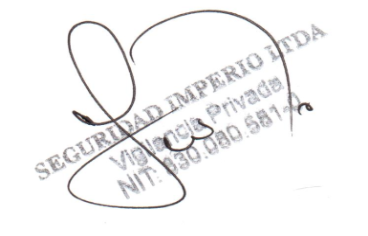 TIBITZAITH OLARTEGerente GeneralINTRODUCCIÓNSomos conscientes de las múltiples dificultades en movilidad que atraviesa nuestro país. Hoy más que nunca nos urge un compromiso efectivo en la disminución de la accidentalidad vial. Como empresa de Vigilancia y Seguridad privada, debemos proveer sensación de tranquilidad a nuestros clientes tanto internos como externos. Nuestra capacidad de prevención, se debe ver reflejada en las acciones responsables que tomamos con relación a este tema neurálgico. Muchas son las estrategias que podemos desplegar al interior de nuestra compañía para generar conciencia de seguridad vial.Una de las más importantes, es la implementación del Plan Estratégico de Seguridad Vial. El compromiso por parte de todos los trabajadores de XXXXXXXXX, aunado al decisivo respaldo de sus directivas: nos conducirán por el camino de la regulación de políticas y elementos fundamentales en la disminución de los riesgos viales y la protección de los actores de la vía.CONCEPTOS Y DEFINICIONESPara la implementación, seguimiento y ejecución del presente Plan Estratégico de Seguridad Vial, la empresa relaciona a continuación entre otros, los conceptos y definiciones generales que establece la Resolución 1565 de 2014.Definiciones aplicables al Plan Estratégico de Seguridad Vial.ConceptosPara la estructuración del Plan Estratégico de Seguridad Vial de Seguridad Imperio Ltda., se tendrá en cuenta, los conceptos y definiciones que se exponen a continuación.Finalidad del Plan Estratégico de Seguridad Vial: Definir los objetivos y las acciones o intervenciones concretas que se deben llevar a cabo para alcanzar los propósitos en materia de prevención de los accidentes de tránsito, facilitando la gestión de la organización al definir las áreas involucradas, los responsables y los mecanismos de evaluación y seguimiento en función del cumplimiento de las actuaciones definidas.Objetivos de un plan estratégico de seguridad vial: Con los objetivos del plan estratégico de seguridad vial se traza un mapa que señala resultados que la organización se ha propuesto alcanzar en materia de seguridad vial.Plan Estratégico de Seguridad Vial: Es el instrumento de planificación que consignado en un documento contiene las acciones, mecanismos, estrategias y medidas que deberán adoptar las diferentes entidades, organizaciones del sector público y privado existentes en Colombia. Dichas acciones están encaminadas a alcanzar la seguridad vial como algo inherente al ser humano y así reducir la accidentalidad vial de los integrantes de las organizaciones mencionadas y de no ser posible evitar, o disminuir los efectos que puedan generar los accidentes de tránsito.DefinicionesAccidente de tránsito: Evento generalmente involuntario, generado al menos por un vehículo en movimiento, que causa daños a personas y bienes involucrados en él e igualmente afecta la normal circulación de los vehículos que se movilizan por la vía o vías comprendidas en el lugar o dentro de la zona de influencia del hecho.Adelantamiento: Maniobra mediante la cual un vehículo se pone delante de otro vehículo que lo antecede en el mismo carril de una calzada.Alcoholemia: Cantidad de alcohol que tiene una persona en determinado momento en su sangre.Alcoholimetría: Examen o prueba de laboratorio, o por medio técnico que determina el nivel de alcohol etílico en la sangre.Capacidad de pasajeros: Es el número de personas autorizado para ser transportados en un vehículo.Carretera: vía cuya finalidad es permitir la circulación de vehículos, con niveles adecuados de seguridad y comodidad.Carril: Parte de la calzada destinada al tránsito de una sola fila de vehículos.Cinturón de seguridad: Conjunto de tiras, provisto de hebilla de cierre, dispositivos de ajuste y de unión, cuyo fin es sujetar a los ocupantes al asiento del vehículo, para prevenir que se golpeen cuando suceda una aceleración, desaceleración súbita o volcamiento.Comparendo: Orden formal de notificación para que el presunto contraventor o implicado se presente ante la autoridad de tránsito por la comisión de una infracción.Conductor: Es la persona habilitada y capacitada técnica y teóricamente para operar un vehículo.Embriaguez: Estado de alteración transitoria de las condiciones físicas y mentales, causada por intoxicación aguda que no permite una adecuada realización de actividades de riesgo.Equipo de prevención y seguridad (Equipo de Carretera): Conjunto de elementos necesarios para la atención inicial de emergencia que debe poseer un vehículo, este está compuesto por:Un gato con capacidad para elevar el vehículo. Una cruceta.Dos señales de carretera en forma de triángulo en material reflectivo y provistas de soportes para ser colocadas en forma vertical o lámparas de señal de luz amarilla intermitentes o de destello.Un botiquín de primeros auxilios. Un extintor.Dos tacos para bloquear el vehículo.Caja de herramienta básica que como mínimo deberá contener: Alicate, destornilladores, llave de expansión y llaves fijas.Llanta de repuesto.Linterna.Infracción: Trasgresión o violación de una norma de tránsito. Habrá dos tipos de infracciones: simple y compleja. Será simple cuando se trate de violación a la mera norma. Será compleja si se produce un daño material.Inspección: Es un instrumento que busca la prevención de riesgos en el puesto de trabajo, previniendo posibles Enfermedades Profesionales y Accidentes de Trabajo identificando Condiciones Inseguras.Licencia de conducción: Documento público de carácter personal e intransferible expedido por autoridad competente, el cual autoriza a una persona para la conducción de vehículos con validez en todo el territorio nacional.Licencia de tránsito: Es el documento público que identifica un vehículo automotor, acredita su propiedad e identifica a su propietario y autoriza a dicho vehículo para circular por las vías públicas y por las privadas abiertas al público.Plan estratégico de seguridad vial: Es el instrumento de planificación que consignado en un documento contiene las acciones, mecanismos, estrategias y medidas que deberán adoptar las diferentes entidades, organizaciones o empresas del sector público y privado existentes en Colombia. Dichas acciones están encaminadas a alcanzar la seguridad vial como algo inherente al ser humano y así reducir la accidentalidad vial de los integrantes de las organizaciones mencionadas y de no ser posible evitar, o disminuir los efectos que puedan generar los accidentes de tránsito.Pérdidas: Toda lesión personal o daño ocasionado a la propiedad, al ambiente o al proceso.Peligro: Fuente o situación con el potencial de daño en términos de lesiones o enfermedades, daño a la propiedad, daño al ambiente de trabajo o la combinación de ellos.Seguridad vial: Se refiere al conjunto de acciones, mecanismos, estrategias y medidas orientadas a la prevención de accidentes de tránsito, o a anular o disminuir los efectos de los mismos, con el objetivo de proteger la vida de los usuarios de las vías.Seguridad activa: Se refiere al conjunto de mecanismos o dispositivos del vehículo automotor destinados a proporcionar una mayor eficacia en la estabilidad y control del vehículo en marcha para disminuir el riesgo de que se produzca un accidente de tránsito.Seguridad pasiva: Son los elementos del vehículo automotor que reducen los daños que se pueden producir cuando un accidente de tránsito es inevitable y ayudan a minimizar los posibles daños a los ocupantes del vehículo.Señal de tránsito: Dispositivo físico o marca especial. Preventiva y reglamentaria e informativa, que indica la forma correcta como deben transitar los usuarios de las vías.Transporte: Es el traslado de personas, animales o cosas de un punto a otro a través de un medio físico.Vehículo: Todo aparato montado sobre ruedas que permite el transporte de personas, animales o cosas de un punto a otro por vía terrestre pública o privada abierta al público.Categorías de la Licencia de Conducción de vehículos automotores de servicio particular. Las licencias de conducción de los vehículos de servicio particular tendrán las siguientes categorías, subdivididas por nomenclatura:* A1 Para la conducción de motocicletas con cilindrada hasta de 125 c.c.*A2 Para la conducción de motocicletas, motociclos y moto triciclos con cilindrada mayor a 125 c.c.*B1 Para la conducción de automóviles, motocarros, cuatrimotos, camperos, camionetas y microbuses.* B2 Para la conducción de camiones rígidos, busetas y buses.*B3 Para la conducción de vehículos articulados.Categorías de las Licencias de Conducción de vehículos automotores de servicio público. Las Licencias de Conducción de los vehículos de servicio público tendrán las siguientes categorías, dentro de una nomenclatura única:*C1 Para la conducción de automóviles, camperos, camionetas y microbuses.*C2 Para la conducción de camiones rígidos, busetas y buses.*C3 Para la conducción de vehículos articulados.MARCO LEGALEl Plan Estratégico de Seguridad Vial de la empresa XXXXXXXXX,  se enmarca entre otras, en la siguiente normativa legal Vigente:LEY 105 DE 1993, por la cual se dictan disposiciones básicas sobre transporte, se redistribuyen competencias y recursos entre la Nación y las Entidades Territoriales, se reglamenta la planeación en el sector transporte y se dictan otras disposiciones.LEY 191 DE 1995, por medio de la cual se dictan disposiciones sobre zonas de frontera. DECRETO 105 DE 1995, por el cual se reglamenta la Ley 105 de 1993.DECRETO 2263 DE 1995, por el cual se reglamenta la Ley 105 de 1993 y se modifica el Decreto 105 de 1995.LEY 336 DE 1996, por el cual se adopta el estatuto nacional de transporte.DECRETO 3109 DE 1997, por el cual se reglamenta la habilitación, la prestación del servicio público de transporte masivo de pasajeros y la utilización de los recursos de la Nación.DECRETO 101 DE 2000, por el cual se modifica la estructura del Ministerio de Transporte.LEY 688 DE 2001, por medio del cual e crea el Fondo Nacional para la reposición del parque automotor del servicio público de transporte Terrestre y se dictan otras disposicionesDECRETO 171 DE 2001, por el cual se reglamenta el servicio público de transporte terrestre automotor de pasajeros por carretera.DECRETO 172 DE 2001, por el cual se reglamenta el servicio público de transporte terrestre automotor individual de pasajeros en vehículos taxi.DECRETO 173 DE 2001, por el cual se reglamenta el servicio público de transporte terrestre automotor de carga.DECRETO 174 DE 2001, por el cual se reglamenta el servicio público de transporte terrestre automotor especial.                                                                DECRETO 175 DE 2001, por el cual se reglamenta el servicio público de transporte terrestre automotor mixto.DECRETO 2762 DE 2001, por el cual se reglamenta la creación, habilitación, homologación y operación de los terminales de transporte terrestre automotor de pasajeros por carretera.LEY 769 DE 2002, Código de Nacional de Tránsito Terrestre.DECRETO 1609 DE 2002, por el cual se reglamenta el manejo y transporte terrestre automotor de mercancías peligrosas por carretera.DECRETO 1660 DE 2003, por el cual se reglamenta la accesibilidad a los modos de transporte de la población en general y en especial de las personas con discapacidad.DECRETO 3366 DE 2003, por el cual se establece el régimen de sanciones por infracciones a las normas de transporte público terrestre automotor y se determinan unos procedimientos (ver sentencia del consejo de estado del 22 de mayo de 2008, declara nulos varios de sus artículos).DECRETO 1072 de 2004, por el cual se reglamenta el servicio público de transporte por cable de pasajeros y carga.DECRETO 4116 DE 2004, por el cual se reglamenta la ley 903 de 2004.DECRETO 400 DE 2005, por medio del cual se establecen las condiciones, términos y requisitos para autorizar la internación temporal de vehículos, motocicletas y embarcaciones fluviales menores a los residentes en las unidades especiales de desarrollo fronterizo y se reglamenta el procedimiento respectivo.RESOLUCIÓN 1555 DE 2005, por la cual se reglamenta el procedimiento para obtener el certificado de aptitud física, mental, y de coordinación motriz para conducir y se establecen los rangos de aprobación de la evaluación requerida.DECRETO 4116 DE 2008, por el cual se modifica el decreto 2961 de 2006, relacionado con las motocicletas.DECRETO 4125 DE 2008, por medio del cual se reglamenta el servicio público de transporte terrestre automotor mixto en motocarro.DECRETO 1842 DE 2007, por el cual se modifica parcialmente el decreto 173 del 5 de febrero de 2001.DECRETO 1872 DE 2008, por el cual se adoptan unas disposiciones en materia de transporte terrestre automotor de carga.DECRETO 2085 DE 2008, por el cual se reglamenta el ingreso de vehículos al servicio particular y público de transporte terrestre automotor de carga.DECRETO 2450 DE 2008, por el cual se modifica parcialmente el decreto 2085 del 11 de junio de 2008.DECRETO 4372 DE 2008, por el cual se modifica el parágrafo del artículo 4 del decreto 2450 del 4 de julio de 2008.DECRETO 4654 DE 2008, por el cual se modifica parcialmente el decreto 2450 del 4 de julio de 2008.RESOLUCIÓN 319 DE 2008, por la cual se dicta una medida en materia de vehículos de transporte público terrestre automotor de carga.                                                                       DECRETO 1131 DE 2009, por el cual se modifica parcialmente el decreto 2085 de junio 11 de 2008.RESOLUCIÓN 2394 DE 2009, por la cual se dictan unas disposiciones en materia de seguridad.LEY 1383 DE 2010, Reforma el Código de Nacional de Tránsito Terrestre y se dictan otras disposiciones.DECRETO 087 DE 2011, por medio del cual se modifica la estructura del ministerio de transporte, se determinan las funciones de sus dependencias, deroga el decreto 2053 de 2003.LEY 1503 DE 2011, por la cual se promueve la formación de hábitos, comportamientos y conductas seguros en la vía y se dictan otras disposiciones.RESOLUCIÓN 315 DE 2013, por la cual se adoptan unas medidas para garantizar la seguridad en el transporte público terrestre automotor y se dictan otras disposiciones.DECRETO 2851 DE 2013, por el cual se reglamentan los artículos 3, 4,5,6,7,9, 10, 12, 13,18 y 19 de la ley 1503 de 2011 y se dictan otras disposiciones.RESOLUCIÓN 1565 DE 2014, por el cual se expide la Guía metodológica para la elaboración del Plan Estratégico de Seguridad Vial.DECRETO 1047 DE 2014, por el cual se establecen normas para asegurar la afiliación al Sistema Integral de Seguridad Social de los conductores del servicio público de transporte terrestre automotor individual de pasajeros en vehículos taxi, se reglamentan algunos aspectos del servicio para su operatividad y se dictan otras disposiciones.PLAN ESTRATÉGICO DE SEGURIDAD VIALObjetivos del Plan Estratégico de Seguridad VialObjetivo General del PESVPrevenir y controlar la ocurrencia de accidentes de tránsito de los empleados; así como realizar seguimiento a las actividades en promoción y prevención de los contratistas de XXXXXXXXX, esto mediante la implementación de un modelo de mejoramiento continuo.Alcance del PESVEste documento contiene los planes y acciones que serán desarrollados por XXXXXXXXX,  aplicados a los empleados directos que tiene el cargo de conductor, como peatones y usuarios de la vía; así como el seguimiento que se realizará a los contratistas subcontratados para apoyar el objeto social de XXXXXXXXX.Visión del PESVxxxxxxxxxxxxx, define  la VISION del PESV de la siguiente forma: “Ser considerada en el 2020 una empresa que se destaca en el sector de la vigilancia por cumplir  a cabalidad el Plan Estratégico de Seguridad Vial”.1.1.1.3 Misión del PESVAportar valor al proceso de concientización y compromiso con la seguridad vial la protección de la vida en la vía, la prevención de accidentes de tránsito y la seguridad y salud de todo el personal de nuestra empresa.Objetivos Específicos del PESVGenerar espacios y condiciones necesarias para el adecuado desarrollo, implementación y seguimiento del PESV de la empresa y de todas las acciones contenidas en este.Capacitar constantemente en seguridad vial, desarrollando competencias ciudadanas, hábitos comportamientos y conductas seguros de todos los integrantes de Seguridad Imperio en materia de uso de la vía pública y sus desplazamientos en medios motorizados o no motorizados.Ser proactivos en la prevención de incidentes y accidentes viales Realizando seguimiento periódico a cada uno de los vehículos y conductores que laboren en Seguridad Imperio; así como establecer estrategias de seguimiento a los contratistasMejorar las condiciones de señalización, demarcación e iluminación de las áreas internas de la empresa e identificar en el entorno, los puntos críticos en la infraestructura externa como estrategia de prevención del riesgo vial. Implementar protocolos de atención a víctimas e investigación de incidentes y accidentes de tránsito al interior de la entidad según procedimientos de la ARL, autoridades competentes y políticas de la entidad.Directrices de la Alta DirecciónANEXO 1 COMPROMISO DE LA ALTA GERENCIA.XXXXXXXXX, en cabeza de su alta dirección; la de todos sus empleados  y conscientes de la importancia de la seguridad vial en las actividades diarias y el normal flujo de nuestro negocio se compromete a:Respaldar totalmente el desarrollo del PESV, desde el recurso humano, financiero y tecnológico.El Gerente General de XXXXXXXXX, lidera el proceso de creación e implementación del Plan Estratégico de Seguridad Vial. Involucrar un representante de cada área de la organización, según sea Pertinente, en la  participación,  creación y difusión de los objetivos del PESV.  Definir los roles y funciones de cada integrante de la organización, a efectos de cumplir los objetivos trazados en el Plan Estratégico de Seguridad Vial. Designar un presupuesto necesario para la implantación de las diferentes medidas que se vayan a adoptar. Garantizar a los grupos de trabajo el tiempo que precisen para sus reuniones. Adoptar las decisiones oportunas que hagan posible que se lleven a buen término las medidas que se propongan.Garantizar que el personal que labora en cada área cumpla con lo establecido en el Plan Estratégico de Seguridad Vial y los documentos relacionados aplicables.CONFORMACIÓN DEL EQUIPO DE TRABAJOComité de Seguridad Vial Serán funciones del Comité de Seguridad Vial de XXXXXXXXX las siguientes: 1. Definir la visión, los objetivos y alcances del Plan Estratégico de Seguridad Vial de la entidad acorde con los mínimos establecidos por la autoridad correspondiente. 2. Analizar los resultados obtenidos en el diagnóstico inicial y formular la hoja de ruta a seguir, conducente a reforzar los aspectos favorables encontrados, mitigar los riesgos y diseñar acciones para garantizar un cambio de actitud en los diversos actores de movilidad en la entidad.3. Identificar los factores de riesgo y establecer un plan de acción personalizado para cada uno de ellos. 4. Presentar, discutir y determinar los programas de capacitación  a desarrollar con los distintos actores. 5. Adoptar un estándar de seguridad, que garantice la integridad y bienestar y minimice los riesgos de un accidente de tránsito. 6. Evaluar los requerimientos y la oferta disponible, frente a proveedores y talleres para los procesos de diagnóstico, mantenimiento preventivo y mantenimiento correctivo de los vehículos de la empresa. 7. Programar fechas, tiempos y lugares para las capacitaciones con los conductores de la empresa y contratistas. 8. Determinar las acciones de control o auditorías viales que se consideren pertinentes. 9. Presentar campañas educativas y acciones de acompañamiento (actividades) para desarrollar durante todo el año. 10. Establecer los cronogramas de las diversas actividades a ejecutar y hacer seguimiento de las mismas. 11. Elaborar los informes periodísticos para la gerencia de XXXXXXXXX, Ministerio de Transporte, Organismos de Tránsito u otros interesados, que den cuenta de las acciones programadas, adelantadas y por ejecutar.1.2.1 Acta de Comité de Seguridad Vial ANEXO 2 ACTA DE CONFORMACION.1.2.2 Objetivos del Comité de Seguridad VialEl Comité de Seguridad Vial de XXXXXXXXXXX, tiene como objetivo: “Plantear, implementar y medir las acciones, que permitan generar conciencia entre el personal de la empresa, a través del diseño, programación y gestión del Plan Estratégico de Seguridad Vial.”1.2.3 Integrantes del Comité de Seguridad VialEl Comité de Seguridad Vial de XXXXXXXXX, estará integrado por tres (3) miembros principales y tres (3) miembros suplentes actuarán en representación de la empresa, ellos  concurrirán con voz y voto y serán miembros permanentes:1.2.4. Roles y Funciones de los Integrantes del Comité de Seguridad Vial.Funciones del Presidente del comitéSerán funciones del Presidente del Comité de Seguridad Vial, las siguientes: 1. Liderar el proceso de creación e implementación del Plan Estratégico de Seguridad Vial.2. Involucrar un representante de cada área de la organización, según sea pertinente y que se entiende, participe en la creación y difusión de los objetivos de seguridad vial.3. Definir los roles y funciones de cada integrante de la organización, a efectos de cumplir los objetivos trazados en el Plan Estratégico de Seguridad Vial. 4. Implicarse en su financiación, asegurando el presupuesto necesario para la implantación de las diferentes medidas que se vayan a adoptar. 5. Establecer un proceso ágil, dinámico y eficaz de participación de los trabajadores y los representantes sindicales, si fuera el caso.6. Garantizar a los grupos de trabajo el tiempo que precisen para sus reuniones. 7. Adoptar las decisiones oportunas que hagan posible que se lleven a buen término las medidas que se propongan. 8. Garantizar que el personal que labora en cada área cumpla con lo establecido en el Plan Estratégico de Seguridad Vial y los documentos relacionados aplicables.Funciones del Secretario del Comité.Serán funciones del secretario del comité las siguientes:1. Asistir a las sesiones ordinarias y extraordinarias del Comité de Seguridad Vial 2. Preparar y presentar al Comité los documentos de trabajo que sirven de soporte a las deliberaciones del mismo. 3. Recibir las propuestas que sean presentadas por los integrantes del Comité y darles el trámite correspondiente. 4. Elaborar el orden del día de los asuntos a tratar en las sesiones considerando las propuestas presentadas por los miembros del Comité e integrar la documentación requerida para la realización de las sesiones 5. Convocar a las sesiones ordinarias mediante correo electrónico institucional y memorando con tres (3) días hábiles de antelación a la reunión y con indicación del orden del día, y a las sesiones extraordinarias si es el caso.6. Levantar las actas de cada una de las sesiones desarrolladas por el Comité, la cual será firmada por presidente del Comité. 7. Custodiar y mantener el archivo de documentos del Comité.Funciones de los demás miembros del Comité por línea de acción:Gestión Institucional1. Fijar el objetivo general, alcance y visión del Plan Estratégico de Seguridad Vial2. Fijar y ajustar los objetivos específicos al objetivo general 3. Establecer un documento en el cual se indique el compromiso de las directivas, para el desarrollo del PESV 4. Levantar el acta de conformación del Comité de Seguridad Vial 5. Definir el objetivo del comité de seguridad vial 6. Definir el Comité de Seguridad Vial 7. Prever que los integrantes del comité tengan relación con las labores y planes de acción inherentes al PESV8. Definir la frecuencia de las reuniones del Comité de Seguridad Vial9. Designar un responsable del proceso de elaboración y seguimiento del PESV, indicando el cargo dentro de la organización.10.Prever que el responsable sea idóneo para el desarrollo, implementación y seguimiento del PESV y todas las acciones contempladas en este. 11.Expedir un documento que permita identificar la política de Seguridad vial de la empresa.12.Verificar que la política de seguridad vial esté documentada. 13.Verificar que la política se adecúe al propósito de la entidad.14.Verificar que la política proporcione un marco de referencia para el establecimiento de los objetivos y de las metas del PESV. 15.Incluir el compromiso de cumplir los requisitos aplicables y la mejora continua. 16.Verificar la divulgación de la política de seguridad vial en la página web de la empresa. 17.Verificar que todo el personal de la empresa sea informado sobre el PESV y la política de seguridad vial 18.Describir la actividad económica que realiza la empresa 19.Documentar el análisis de la empresa, su contexto, actividades, su personal, desplazamientos, etc. 20.Definir los servicios que presta la empresa21.Definir la población de personal que hace parte de la empresa22.Definir los vehículos automotores y no automotores puestos al servicio de la empresa. 23.Definir las ciudades de operación de la entidad 24.Documentar los mecanismos de contratación de los vehículos 25.Documentar los mecanismos de contratación de conductores26.Diseñar una encuesta u otro instrumento o mecanismo objetivo, para el levantamiento de información del riesgo vial 27.Aplicar la encuesta 28.Tener en cuenta los riesgos de la operación casa-trabajo y viceversa y en misión 29.Consolidar los resultados de la encuesta y hacer un análisis de los resultados 30.Definir los riesgos viales para el personal de la empresa, dependiendo de su rol en la vía (Peatón, pasajero, ciclista, conductor) 31.Calificar los riesgos viales identificados a través de la encuesta 32.Calificar los riesgos basado en alguna norma o estándar33.De acuerdo con los resultados del diagnóstico de riesgos viales, definir planes de acción para el FACTOR HUMANO34.De acuerdo con los resultados del diagnóstico de riesgos viales definir planes de acción para el FACTOR VEHICULOS35.De acuerdo con los resultados del diagnóstico de riesgos viales definir planes de acción para la INFRAESTRUCTURA SEGURA 36.De acuerdo con los resultados del diagnóstico de riesgos viales definir planes de acción para la ATENCION A VICTIMAS 37.Describir la viabilidad de implementación de los planes de acción 38.Establecer un cronograma de implementación de planes de acción 39.Definir fechas en el cronograma, para la implementación de los planes de acción40.Designar responsables para los planes de acción41.Definir el presupuesto para la implementación de los planes de acción, en donde se describa el costo por cada plan de acción42.Definir indicadores para la implementación de las acciones del PESV (Tabla de indicadores del PESV) 43.Definir los responsables en la organización para la medición de los indicadores planteados dentro del PESV (Comité de Seguridad Vial)44.Definir las fuentes y fórmulas para el cálculo de los indicadores 45.Definir las metas de los indicadores 46.Definir la periodicidad para la medición de los indicadores47.Definir indicadores de número de personas capacitadas en seguridad vial 48.Definir indicadores de Número de accidentes de transito49.Definir indicadores de mantenimiento preventivo 50.Definir los planes de acción que se van a auditar del PESV en la empresaComportamiento Humano1. Definir el perfil del conductor en función del tipo de vehículo que tiene asignado en la empresa.2. Documentar la selección del personal de conductores y tipo de documento.3. Describir los protocolos para la realización de los exámenes médicos de los conductores y su forma de documentarlos. 4. Determinar si el organismo de certificación de conductores está certificado y forma de documentarlo.5. Describir qué empresa y en qué forma se realizan los exámenes psicosensométricos a los conductores. 6. Verificar que la empresa cuente con idoneidad para la realización de los exámenes psicosensométricos.7. Definir los protocolos para realización de pruebas teóricas a los conductores y documentarlos.8. Verificar y documentar la idoneidad de quien realiza y califica los exámenes teóricos a los conductores. 9. Describir los criterios para la realización de las pruebas prácticas a los conductores y documentarlos. 10.Verificar y documentar la idoneidad de la empresa o entidad que realiza las pruebas prácticas. 11.Describir los criterios para la realización de las pruebas psicotécnicas a los conductores. 12.Verificar y documentar la idoneidad de la empresa o entidad que realiza las pruebas psicotécnicas. 13.Describir la frecuencia para la realización de las pruebas de control a los conductores de la entidad de acuerdo a Edad y vencimiento de la licencia de conducción. 14.Describir la frecuencia para la realización de las pruebas de control de documentos a los conductores de la entidad de acuerdo a Edad y vencimiento de la licencia de conducción.15.Describir la frecuencia para la realización de las pruebas médicas de control a los conductores de la empresa de acuerdo a Edad y vencimiento de la licencia de conducción. 16.Describir la frecuencia para la realización de las pruebas psicosensométricas a los conductores de la empresa de acuerdo a Edad y vencimiento de la licencia de conducción. 17.Describir la frecuencia para la realización de las pruebas teóricas de control a los conductores de la empresa de acuerdo a Edad y vencimiento de la licencia de conducción.18.Describir la frecuencia para la realización de las pruebas prácticas de control a los conductores de la entidad de acuerdo a Edad y vencimiento de la licencia de conducción. 19.Verificar y documentar la idoneidad de quien realiza y califica las pruebas de control preventivo a los conductores.20.Documentar un programa de capacitación en seguridad vial 21.Establecer un cronograma de formación para conductores y personal de la empresa22.Definir el responsable del programa de capacitación 23.Incluir temas de Normatividad 24.Incluir temas de sensibilización en los diferentes roles del factor humano25.Incluir temas de cómo actuar frente a accidentes de transito 26.Incluir temas basados en el diagnóstico realizado a la empresa 27.Definir la intensidad horaria del programa de capacitación en seguridad vial28.Verificar que el programa tenga temas acordes con los tipos de vehículos que opera la empresa29.Incluir en el programa temas para los actores viales 30.Establecer un modelo de evaluación de la capacitación 31.Definir un mínimo de aciertos sobre las evaluaciones 32.Documentar los requisitos mínimos exigidos a los actores viales sobre el cumplimiento de capacitación 33.Definir la frecuencia con que se debe de presentar evidencias de capacitaciónVehículos Seguros1. Aportar evidencias de la documentación y registro de un mínimo de información de cada uno de los conductores, de acuerdo con lo definido en la Resolución No. 0001565 de 2014. 2. Establecer un protocolo de control de documentación de los conductores, propios y contratados. 3. Verificar que la información consignada evidencie el control y trazabilidad de las acciones ejecutadas y definidas dentro del PESV de la empresa. 4. Definir la frecuencia de verificación de infracciones de tránsito por parte de los conductores 5. Registrar las infracciones a las normas de tránsito por parte de los conductores propios y contratados. 6. Establecer un procedimiento en caso de existir comparendos por parte de los conductores propios7. Designar un responsable para la verificación y aplicación de los procedimientos en caso de presentar comparendos los conductores.8. Mantener en físico o digital, en la entidad y disponible, la carpeta de cada uno de los vehículos propios y no propios 9. Crear una base de datos que contenga información como - Placas del vehículo, numero de motor, kilometraje – fecha, especificaciones técnicas del vehículo, datos del propietario, datos de la empresa afiliada, etc. 10.Verificar SOAT – fecha de vigencia, seguros - fechas de vigencia, revisión técnico mecánica, reporte de comparendos.11.Llevar el reporte de incidentes y reporte de accidentes de tránsito. 12.Conocer y documentar toda la información y especificaciones técnicas de los vehículos, incluyendo los sistemas de seguridad activa y pasiva, registradas por escrito en carpeta independiente para cada vehículo. 13.Llevar una programación para las intervenciones programadas de mantenimiento preventivo a los vehículos 14.En el evento de que los vehículos sean contratados para la prestación del servicio de transporte, Verificar que la empresa contratista cuente y ejecute el plan. 15.Verificar la ejecución del contrato de mantenimiento preventivo de los vehículos de la entidad. 16.Llevar registros de los mantenimientos correctivos realizados a los vehículos 17.Establecer protocolos de atención en caso de fallas de los vehículos.18.Verificar la ejecución del contrato de mantenimiento correctivo de los vehículos de la empresa 19.Establecer protocolos y formatos de inspección diaria a los vehículos.20.Verificar que los operadores o conductores diligencien diariamente el formato de chequeo pre-operacional.21.Adelantar auditorías verificando el debido diligenciamiento del formato de inspección diaria.Infraestructura Segura1. Realizar un diagnóstico sobre el estado de las vías internas de las instalaciones de la empresa por donde transiten o circulen peatones, ciclistas, motociclistas y conductores. 2. Revisar, actualizar o levantar el plano de las vías internas de las instalaciones de la empresa.3. Revisar si existe conflicto en la circulación entre los vehículos, peatones, punto de carga vehicular y parqueaderos de la empresa.1.2.5 Frecuencia de Reuniones del Comité de Seguridad VialEl Comité de Seguridad Vial deberá reunirse ordinariamente una vez cada cuatro (4) meses, y extraordinariamente por convocatoria de alguno de sus miembros, y estas podrán hacerse de manera virtual o presencial. La citación de los miembros del Comité de Seguridad Vial a las reuniones ordinarias se hará mediante correo electrónico y memorando, por el Secretario del comité, con tres (3) días hábiles de antelación a la reunión con indicación del orden del día. La citación para las reuniones extraordinarias se hará por cualquiera de sus miembros a través del correo electrónico institucional, por lo menos con cuarenta y ocho (48) horas de antelación a la reunión, con la indicación de la fecha, hora y objeto de la reunión.RESPONSABLE DEL PLAN ESTRATÉGICO DE SEGURIDAD VIALRESPONSABLE DEL PESVLa alta dirección de XXXXXXXXX,  en cumplimiento de la Resolución No. 0001565 de 2014 y con fin de garantizar el mecanismo adecuado que permita contar con un responsable idóneo para el diseño, desarrollo, implementación y seguimiento del Plan Estratégico de Seguridad Vial y todas las acciones contempladas en este, ha designado como responsable del PESV a: ANDRES CAMILO OLARTE VILLADA, identificado con C.C. Nº 1018491206  1.3.2 IDONEIDAD DEL RESPONSABLE DEL PESVEl responsable designado por XXXXXXXXX, deberá contar con el siguiente perfil determinado por la organización:ANEXO 3 ENCARGADO DEL PESV SEGURIDAD IMPERIO.POLÍTICA DE SEGURIDAD VIALANEXO 4 POLITICA DE SEGURIDAD VIAL.POLÍTICA DE SEGURIDAD VIAL XXXXXXXXX.SEGURIDAD IMPERIO LTDA, se compromete a establecer actividades de promoción y prevención de accidentes en vía pública por medio de su plan estratégico de seguridad vial que busca reducir los niveles de accidentalidad vial, promover el auto cuidado y verificar el adecuado uso del vehículo. Por tal motivo la empresa:  Proveerá las medidas de prevención y control encaminadas a cumplir con la normatividad legal vigente asociada a Seguridad Vial (Código Nacional de Transito).  Garantizará desde los procesos de selección, el perfil adecuado de las personas que van a desempeñar labores de conducción.  Asegurar el mantenimiento planeado o preventivo de los vehículos dando alcance a empleados, contratistas y subcontratistas en el mantenimiento preventivo y correctivo de los mismos.  Desarrollará programas de capacitación y motivación para generar consciencia en los empleados, contratistas y subcontratistas en la prevención de accidentes de tránsito y respeto por las señales de tránsito en general.  Brindará condiciones adecuadas para que el personal que labore en tareas de conducción, tengan las horas de descanso adecuadas para el desempeño de sus labores. Aprobado y publicado en la ciudad de Bogotá a los 04 días del mes de Enero de 2016.Tibitzaith Olarte CastilloGerente General.DIVULGACIÓN DE LA POLÍTICA DE SEGURIDAD VIALEvidencias de Divulgación.ANEXO 5 DIVULGACION DE LA POLITICA DE SEGURIDAD VIAL.Una vez promulgada, fechada y firmada la Política de Seguridad Vial, XXXXXXXXX, se compromete a: Divulgar la política de seguridad vial al interior de la entidad. Mantenerla accesible, visible y disponible como información documentada para todas las personas que integran la empresa.Difundirla, informarla y comunicarla a todos los niveles de la empresa mediante folletos, correos electrónicos, memorandos, charlas informativas, carteleras, medios audiovisuales y pagina web. Revisarla como mínimo una vez al año y de requerirse, actualizarla acorde con las necesidades de seguridad vial, normativa legal vigente y políticas de la empresa.En reunión de personal: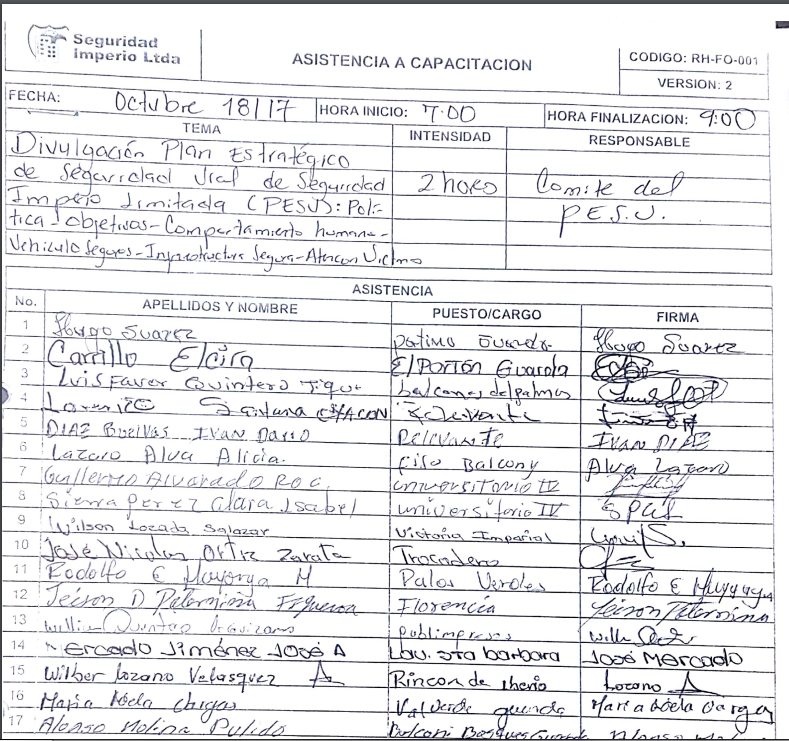 En la Página web de la empresa: 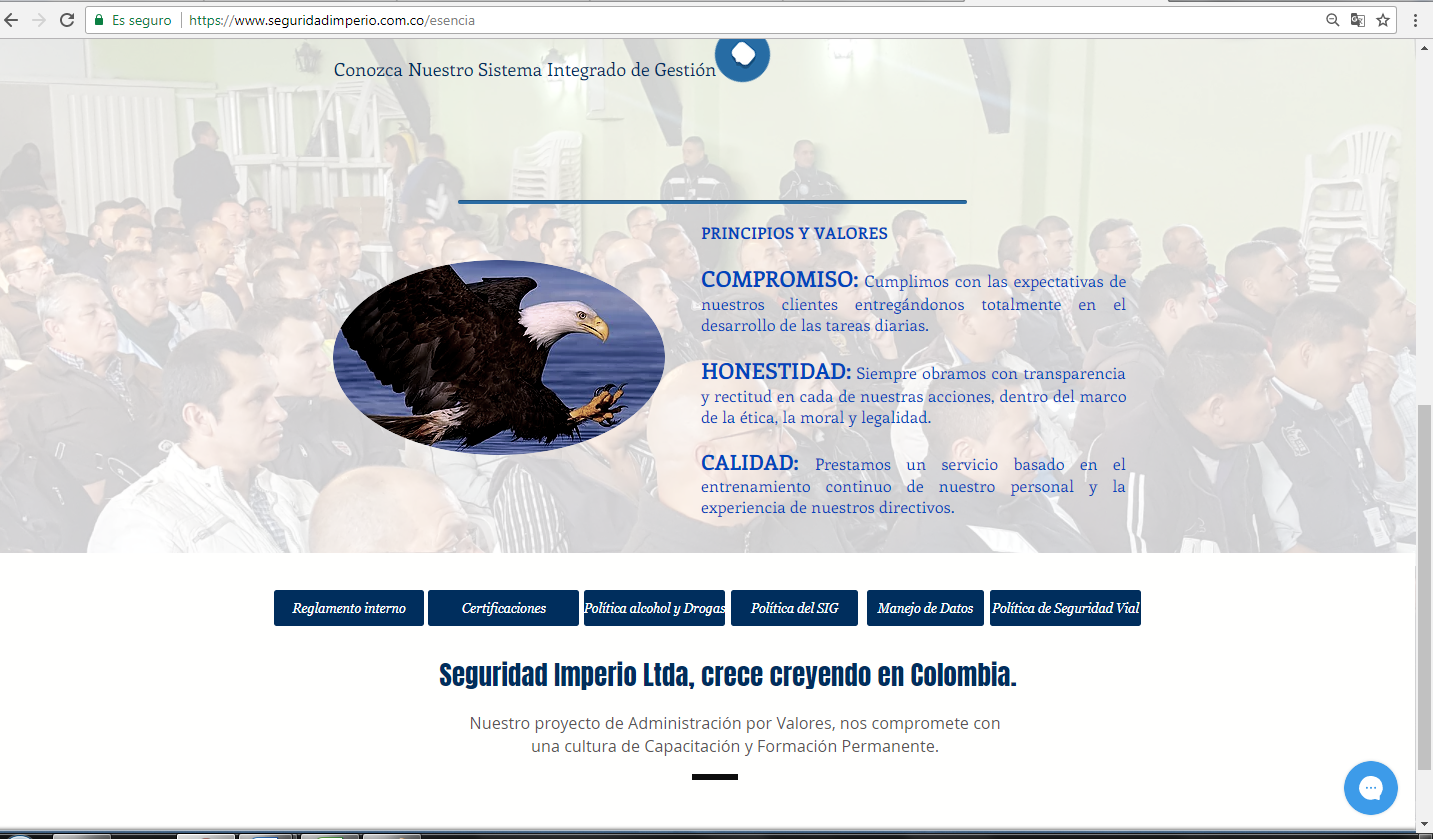 Evidencias que se ha Informado al personal sobre el PESV y política de seguridad vial. 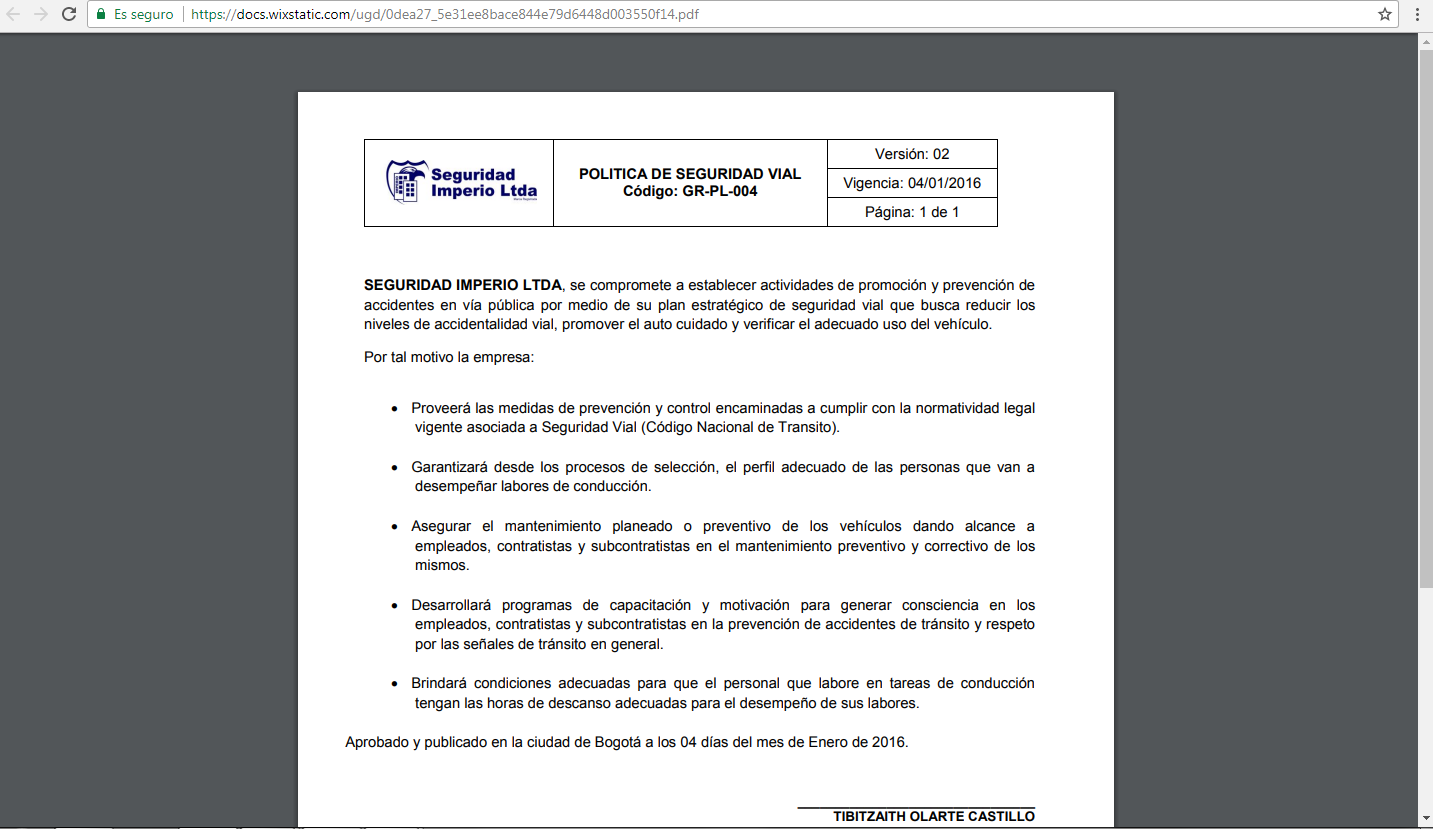 Dando cumplimiento a la normatividad, XXXXXXXXX mediante oficio interno  publicado en la cartelera de la empresa y enviado a los correos de todo el personal administrativo, notifica el deber de diligenciar la encuesta para levantar el diagnóstico de riesgos viales y así diseñar e implementar el Plan Estratégico de Seguridad Vial de la entidad; elaborado el PESV, se dará a conocer a todo el personal.El mismo para control interno de la empresa y para agilizar el proceso de tabulación y estadísticas se realizara bajo la plataforma de formularios google. Todos los empleados deberán participar en la encuesta vial.DIAGNÓSTICO1.6 DIAGNÓSTICO – CARACTERIZACIÓN DE LA EMPRESA1.6.1 Actividad que realiza la empresaXXXXXXXXX es una empresa privada dedicada al servicio de vigilancia en la modalidad fija, escoltas a personas y mercancías; monitoreo, debidamente constituida. 1.6.2 Análisis de la empresaANEXO 6 ORGANIGRAMA DE SEGURIDAD IMPERIO LTDA.MisiónMejorar la sensación de tranquilidad de nuestros clientes trabajando de la mano con ellos en la adopción de las mejores prácticas de seguridad.Quienes somosSeguridad Imperio Ltda, es una empresa que impone en el mercado de la vigilancia y seguridad privada, un nuevo estilo de servicio basado en la atención, compromiso y respaldo a sus clientes.  VisiónEn el año 2020 seremos reconocidos a nivel nacional e internacional como líderes en la integración efectiva de profesionales de seguridad con medios tecnológicos.Tamaño y Segmento al que pertenece la empresa: XXXXXXXXX, pertenece al sector de empresas de seguridad y tiene una población de 328 empleados incluidos el personal administrativo y operativo.1.6.3 Servicios que presta la empresaVIGILANCIA FIJA: Caracterizado  por la capacitación y selección de nuestros hombres, el control y la supervisión permanente para atender sus necesidades de seguridad. Cumplimos  con los  procedimientos establecidos de acuerdo con las necesidades de cada uno de nuestros clientes, para el control de acceso de personas, recepción de documentos, seguridad de la información, y manejo de situaciones de riesgo y amenaza.MEDIOS TECNOLÓGICOS: La mejor  respuesta disponible las 24 Horas del día. Ofrecemos un sistema robusto de vigilancia mediante el monitoreo de alarmas y los CCTV.  Nuestra central de Monitoreo, asistida por personal altamente calificado, brinda siempre el respaldo que usted necesita.ESCOLTA: Servicio profesional encaminado a proteger la vida de nuestros clientes; sus bienes y brindar sensación de tranquilidad. Estamos en capacidad de laborar, planear y proyectar los esquemas de seguridad requeridos basados en el análisis de los niveles de riesgo que enfrenta cada persona en forma específica, sus intereses y sus negocios.Contamos con una infraestructura altamente competitiva y desarrollo tecnológico que nos hace más eficaces en tiempo de respuesta y apoyo.1.6.4 Población de personal que hace parte de la empresaXXXXXXXXX se encuentra en Bogotá, Departamento de Cundinamarca. A continuación se relaciona el número de empleados y descripción de la flota No de Empleados según el tipo de contrataciónClasificación del personal según su rol en la empresa1.6.5 Tipos de Vehículos puestos al servicio de la empresaTotal, Vehículos puestos al servicio de la empresa 3(tres)Tabla 1.6.6 Sedes de la empresaSede principal. XXXXXXXXX, tiene su única sede en la ciudad de Bogotá, Departamento de Cundinamarca, Barrio alcázares Localidad de Barrios Unidos. La dirección de la sede principal es la Carrera 27c 71b-45Mapa de Ubicación de la empresaIlustración: Imagen Fachada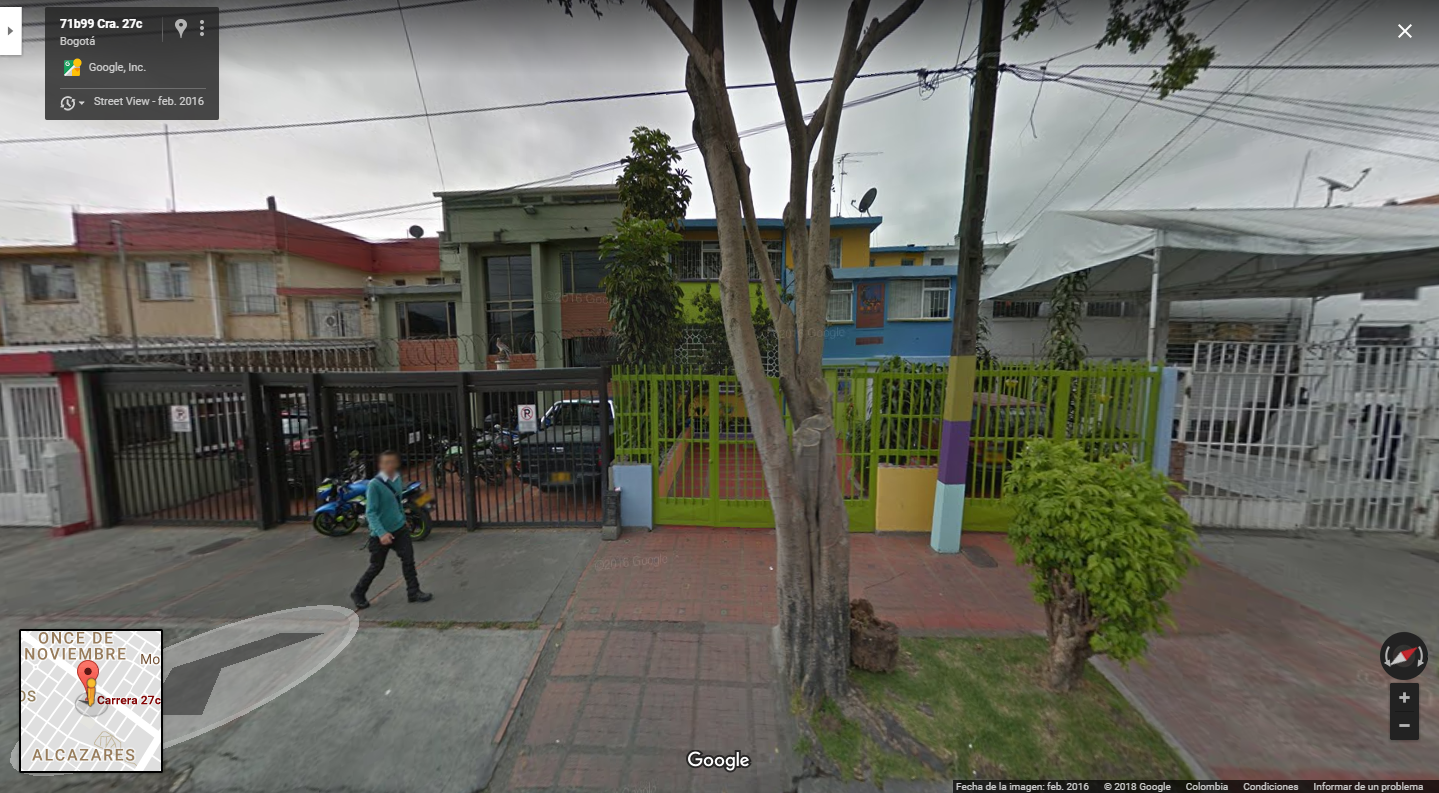 Mapa sector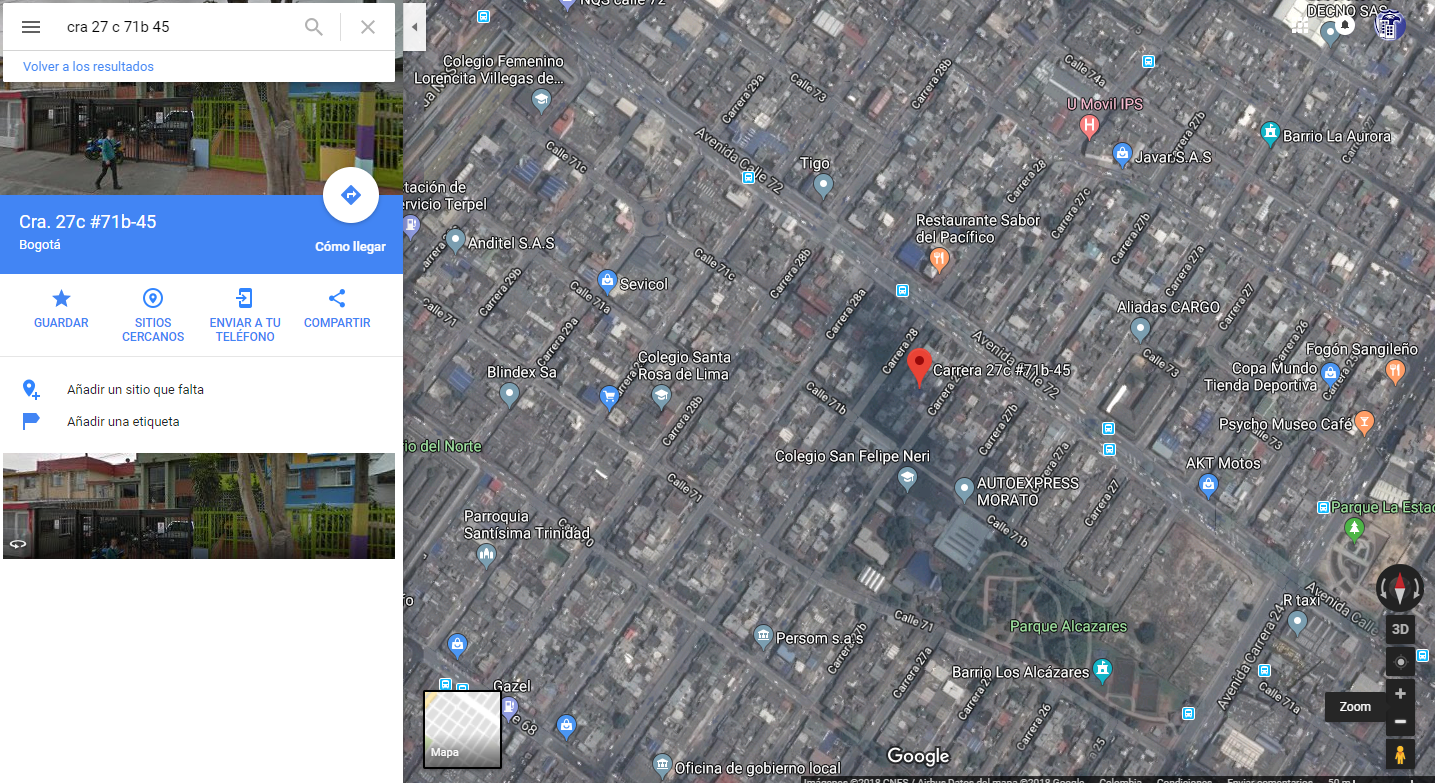 Sedes de la empresa: XXXXXXXXX, no cuenta con más sedes en la actualidad.1.6.7 Mecanismo de Contratación de VehículosXXXXXXXXX, como parte de su Sistema Integrado de Gestión, desarrolló el procedimiento de compras y almacén. En el mismo se dedica un apartado exclusivamente a la contratación y controles a vehículos.Ilustración: Evidencia Mecanismo de Contratación de Vehículos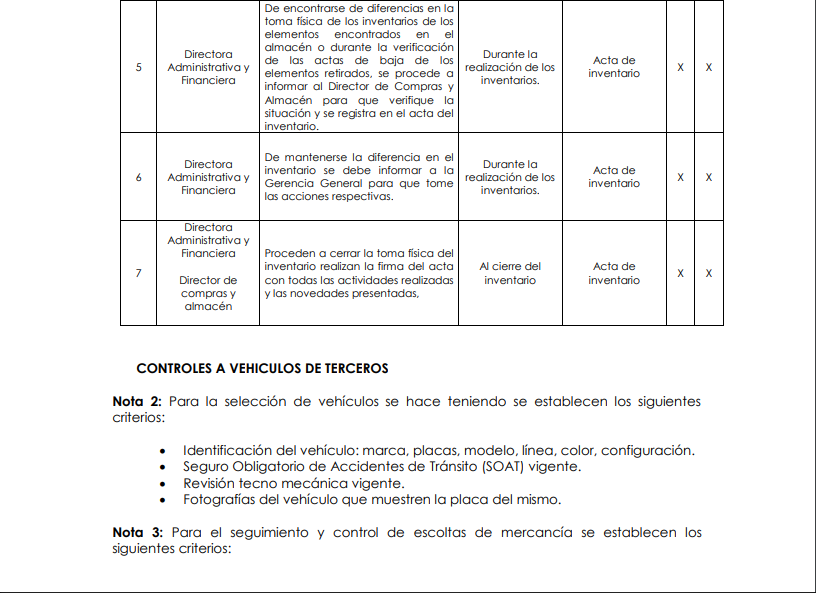 1.6.8 Mecanismo de Contratación de ConductoresPruebas de IngresoANEXO 7 PROCEDIMIENTO DE SELECCIÓN Y CONTRATACION DE CONDUCTORES.Prueba de destreza de conductores contratados por Seguridad Imperio Ltda.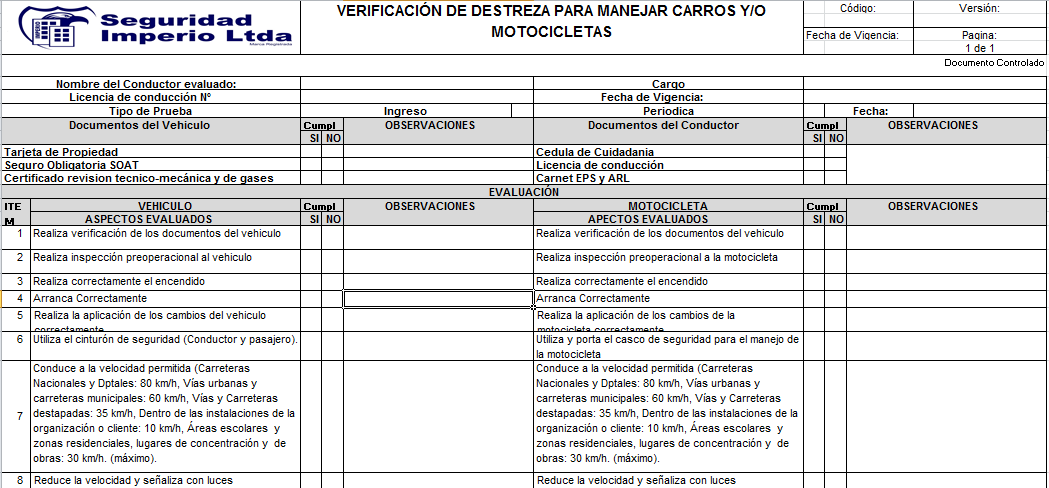 1.7 DIAGNÓSTICO – RIESGOS VIALES1.7.1 Encuesta/Instrumento para determinar el riesgo vialANEXO 8. ENCUESTA DE SEGURIDAD VIAL.Ilustración: Evidencia instrumento encuesta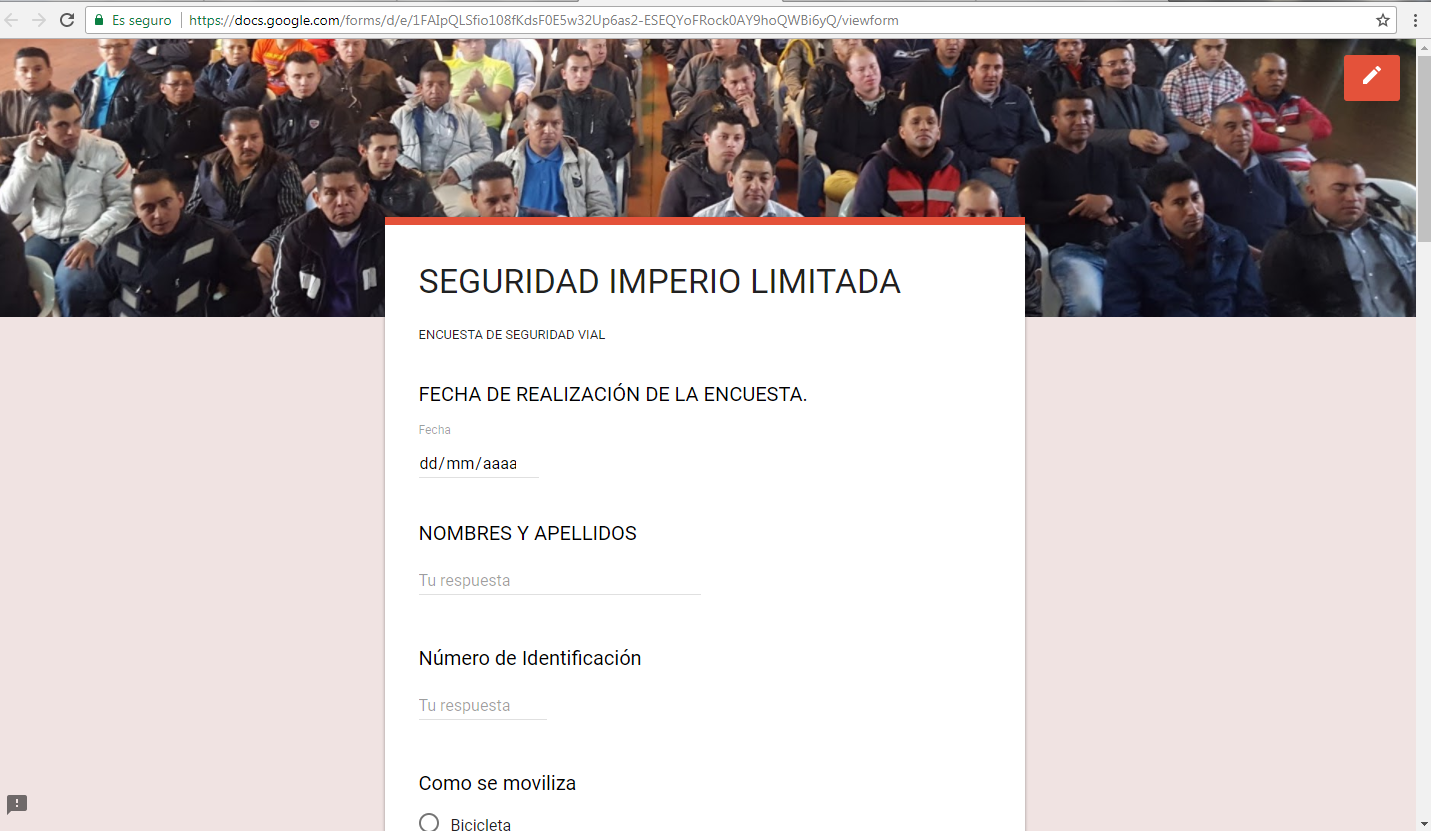 1.7.2 Aplicación de la EncuestaXXXXXXXXX tiene la necesidad de conocer los malos hábitos, comportamientos y conductas no seguras que puedan tener los empleados de la empresa en los diferentes escenarios viales, en sus desplazamientos tanto In itinere como en misión ya sea en medios motorizados o no motorizados, así como en sus distintos roles como usuarios de la vía pública tales como: Peatón, Ciclista, Motociclista, conductor de vehículo, acompañante y/o pasajero. Por  este motivo mediante formulario de Google, se aplicará la encuesta a todos los trabajadores. En la misma  y de manera sincera, se responderán todas y cada una de las preguntas y con el resultado se elaborará  el Plan Estratégico de Seguridad Vial (PESV).El formato de levantamiento de información, es el instrumento usado para recopilar datos de movilidad de los trabajadores de XXXXXXXXX. El mismo presenta preguntas de selección múltiple y respuesta  abierta. Una parte del formato contiene preguntas sobre los hábitos de desplazamientos y la otra está relacionada con la prevención de riesgos de desplazamientos in itinere y en misión permitiendo a Seguridad Imperio identificar: - El medio de transporte habitual usado por los trabajadores para desplazarse al lugar de trabajo. - Itinerario habitual que realiza cada trabajador y la distancia recorrida en kilómetros. - Tiempo medio diario empleado para desplazarse entre su lugar de trabajo y su domicilio. - Número aproximado de kilómetros que recorre en ir y volver del trabajo. - Que trabajadores realizan desplazamientos en misión, frecuencia y tipo de transporte. - Si se ha sufrido accidentes o incidentes en los últimos cinco años en horario laboral o en trayectos de la casa al sitio de trabajo o del lugar de trabajo a la casa. - Concepción de los principales riesgos que percibe y causas que lo motivan. - La propuesta para minimizar, erradicar o reducir un accidente laboral de tránsito. - Riesgos viales del personal según su rol en la vía, entre otros.A continuación, se describe la ficha técnica para la aplicación de la encuesta.Cálculo de la MuestraANEXO 9. CALCULO DE APLICACIÓN DE LA ENCUESTA1.7.3 Evidencia considerando los riesgos In itinere y en misión en la aplicación de la encuestaANEXO 10. VALORACION DE RIESGO VIAL.1.7.4 Consolidación y Análisis de la informaciónI Datos GeneralesPara XXXXXXXXX, las buenas prácticas de nuestro negocio, parten de la conformación de un excelente grupo humano con capacidad de análisis de riesgos y prevención.A continuación, presentamos los resultados de la encuesta  de seguridad Vial practicada al personal administrativo de la empresa:Tabla: Género  Masculino   Femenino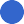 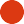 Tabla: Edad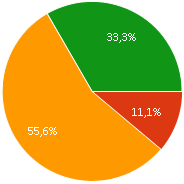  MENOS DE 30 AÑOS MAS DE 30 AÑOS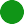  MAS DE 40 AÑOS 	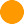 Tabla: Tipo de Contrato INDEFINIDOTabla: Grupo de Trabajo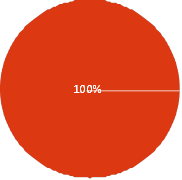 AdministrativosII. Experiencia en la ConducciónTabla: Licencia de conducción y Categoría.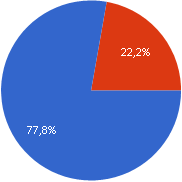 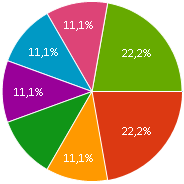 Si tienen licencia de conducción	      A2   B1   B2   C1   C2   C3	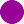 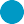 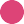    No tienen licencia de conducciónGráfica: Experiencia en la Conducción. Más de 2 AÑOS  MÁS DE 1 AÑO  MENOS DE 1 AÑOGráfica: Trabajadores con vehículo propio.Gráfica: Accidentes de Tránsito en los últimos 5 años. NO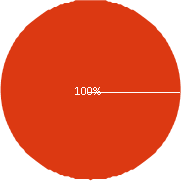 Gráfica: Incidentes de Tránsito en los últimos 5 años. SI   NO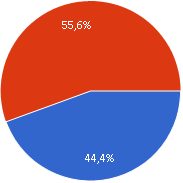 III Horario de TrabajoGráfica: Horario de Trabajo.IV Desplazamiento In-Itinere: Desplazamientos casa - trabajo – casaV Desplazamiento en Misión: Desplazamientos durante la jornada laboralGráfica: Desplazamientos en Misión.VI Factores de RiesgoANEXO 11. FACTORES DE RIESGO VIAL SEGURIDAD IMPERIO LTDA.VII Causas que motivan el riesgoANEXO 12. CAUSAS DE RIESGO VIAL.1.7.5 Definición de los Riesgos Viales del personal de XXXXXXXXX según Rol en la vía.RIESGO DEL PERSONAL ADMINISTRATIVOA.- ROL EN LA VIA: PEATONRIESGO: Atropellamiento (Imprudencia del conductor interno, imprudencia del conductor externo, exceso de velocidad de acuerdo a los límites permitidos, fatiga del conductor de la compañía, fatiga del conductor externo), clima, tiempo (día, noche), cruces en sitios no autorizados, desconocimiento señalización, conflictos con la comunidad, secuestro de personal, toma de instalaciones, robo, vandalismo, perdidas económicas, estado general de la calzada, trafico.B.- ROL EN LA VIA: PASAJERORIESGO: Condiciones mecánicas deficientes del vehículo, capacidad insuficiente para el personal, uso de vehículo no apropiado, falta de pruebas e inspecciones tecnicomecánicas, inexistencia de pólizas, antigüedad vehículo, falta equipo de seguridad (ruedas repuesto, extintor, kit primeros auxilios, ambiental), alta temperatura en partes del vehículo, conductor no entrenado, accidentes de tránsito, daños y pérdidas materiales, conflictos con la comunidad, secuestro de personal, toma de instalaciones, robo, vandalismo, accidentes de tránsito por terceros, vehículos sobre la vía, agravamiento de lesiones en situaciones de emergencias por la falta de atención oportuna.C.- ROL EN LA VIA: CONDUCTORRIESGO: Mayor afluencia de personas, imprudencia del conductor, imprudencia de los peatones, imprudencia de los pasajeros falta de concentración, distracción por parte del conductor o pasajero, cruces en sitios no autorizados, exceso de velocidad, desconocimiento señalización, imprudencia del conductor externo, maniobra peligrosa, fatiga del conductor de la compañía, fatiga del conductor externo, clima, tiempo (día, noche), desconocimiento señalización, conflictos con la comunidad, secuestro de personal, toma de instalaciones, robo, vandalismo, perdidas económicas, estado general de la calzada, trafico.RIESGO DEL PERSONAL OPERATIVOA.- ROL EN LA VIA: PEATONRIESGO: Atropellamiento (Imprudencia del conductor interno, imprudencia del conductor externo, exceso de velocidad de acuerdo a los límites permitidos, fatiga del conductor de la compañía, fatiga del conductor externo), clima, tiempo (día, noche), cruces en sitios no autorizados, desconocimiento señalización, conflictos con la comunidad, secuestro de personal, toma de instalaciones, robo, vandalismo, perdidas económicas, estado general de la calzada, trafico.B.- ROL EN LA VIA: PASAJERORIESGO: Condiciones mecánicas deficientes del vehículo, capacidad insuficiente para el personal, uso de vehículo no apropiado, falta de pruebas e inspecciones tecnicomecánicas, inexistencia de pólizas, antigüedad vehículo, falta equipo de seguridad (ruedas repuesto, extintor, kit primeros auxilios, ambiental), alta temperatura en partes del vehículo, conductor no entrenado, accidentes de tránsito, daños y pérdidas materiales, conflictos con la comunidad, secuestro de personal, toma de instalaciones, robo, vandalismo, accidentes de tránsito por terceros, vehículos sobre la vía, agravamiento de lesiones en situaciones de emergencias por la falta de atención oportuna.C.- ROL EN LA VIA: CONDUCTORRIESGO: Condiciones mecánicas deficientes del vehículo, capacidad insuficiente para el personal, uso de vehículo no apropiado, falta de pruebas e inspecciones tecnicomecánicas, inexistencia de pólizas, antigüedad vehículo, falta equipo de seguridad (ruedas repuesto, extintor, kit primeros auxilios, ambiental), medición no calibrados, alta temperatura en partes del vehículo. Multas, lesiones incapacitantes, fatalidades, demandas, retención vehículos, daños materiales, conductor no entrenado, falta de curso manejo defensivo, falta de experiencia, documentación incompleta (licencias, certificados), condiciones físicas deficientes, falta de estudio de seguridad, aceleraciones bruscas, excede  horas  de  descanso,  paradas  en  neutro,	contacto con el ambiente, temperatura de transporte ventilación, mezcla de productos. Contaminación, retención de las mercancías, falta de gerenciamiento de viajes, zonas inaccesibles, mal estado de la vía, disturbios públicos, falta de señalización, ubicación estaciones de tanqueo, volcamientos,  fallas en el sistema de comunicaciones, tormentas eléctricas, proximidad a líneas de alta tensión, uso de  herramientas menores del vehículo y de equipos, Golpes, laceraciones, heridas y traumas, sobresfuerzo, fatiga física, posturas inadecuadas, lesiones osteomusculares, cansancio, ocasionada por la manipulación de cargas.D.- ROL EN LA VIA: CICLISTARIESGO: Condiciones mecánicas deficientes del vehículo, capacidad uso de vehículo no apropiado, falta de pruebas e inspecciones de la cicla, inexistencia de pólizas, mantenimiento de la cicla, falta equipo de seguridad (casco, luces, protectores de codos y rodillas), conductor no entrenado, accidentes de tránsito, daños y pérdidas materiales, conflictos con la comunidad, accidentes de tránsito por terceros, vehículos sobre la vía, agravamiento de lesiones en situaciones de emergencias por la falta de atención oportuna.E.-MOTOCICLISTARIESGO: Condiciones mecánicas deficientes del vehículo, capacidad insuficiente para el personal, uso de vehículo no apropiado, falta de pruebas e inspecciones tecnicomecánicas, inexistencia de pólizas, antigüedad vehículo, falta equipo de seguridad (ruedas repuesto, extintor, kit primeros auxilios, ambiental), medición no calibrados, alta temperatura en partes del vehículo. Multas, lesiones incapacitantes, fatalidades, demandas, retención vehículos, daños materiales, conductor no entrenado, falta de curso manejo defensivo, falta de experiencia, documentación incompleta (licencias, certificados), condiciones físicas deficientes, falta de estudio de seguridad, aceleraciones bruscas, excede  horas  de  descanso,  paradas  en  neutro, contactó con el ambiente, mal estado de la vía, disturbios públicos, falta de señalización, ubicación estaciones de tanqueo, volcamientos,  fallas en el sistema de comunicaciones, tormentas eléctricas, proximidad a líneas de alta tensión, uso de  herramientas menores del vehículo y de equipos, Golpes, laceraciones, heridas y traumas, sobresfuerzo, fatiga física, posturas inadecuadas, lesiones osteomusculares, cansancio, ocasionada por la manipulación de cargas.1.7.6 Calificación y Clasificación de los Riesgos Viales de la Empresa.Los anteriores riesgos se analizaron teniendo en cuenta los procesos que maneja XXXXXXXXX con el fin de evaluar el riesgo, estableciendo los controles necesarios priorizando y determinando los planes de acción adecuados tendientes a minimizar la posibilidad de un accidente de tránsito, esta calificación y clasificación se encuentra documentada en el siguiente anexo, los planes de acción se determinaran para los riesgos Altos y Extremos con control específico.1.8 PLANES DE ACCIÓN DE RIESGOS VIALES1.9 IMPLEMENTACIÓN DE ACCIONES DEL PESVPlan de Acción Factor HumanoPlan de Acción Vehículos SegurosPlan de Acción Infraestructura SeguraPlan de Acción Atención a VíctimasCronograma: La Organización ha definido un cronograma de implementación de los planes de acción documentados anteriormente, este cronograma tiene definidas las fechas para su ejecución, así como el responsable dentro de la organización, se encuentra documentado en el siguiente anexoANEXO 13. CRONOGRAMA PLANES DE ACCION.SEGUIMIENTO Y EVALUACIÓN DE PLANES DE ACCIÓNLa Empresa ha definido los indicadores que miden el grado de implementación de las acciones definidas para controlar el riesgo vial.Auditorias del Plan Estratégico de Seguridad VialEl Plan Estratégico de Seguridad Vial, será objeto de auditoria interna y externa según los procedimientos establecidos por XXXXXXXXX; este procedimiento está directamente coordinado por la dirección del Sistema integrado de Calidad.ANEXO 14. REQUISITOS LEGALES APLICABLESANEXO 15. AUDITORIAS DEL PLAN ESTRATEGICO.2. COMPORTAMIENTO HUMANO2.1 Procedimiento de Selección de ConductoresPerfil y Selección de Conductores PropiosPerfil y Selección de Conductores ContratistaANEXO 16. PROCEDIMIENTO DE SELECCIÓN DE PERSONAL.2.2 Pruebas de Ingreso de ConductoresExámenes MédicosIlustración: Evidencia Exámenes médicos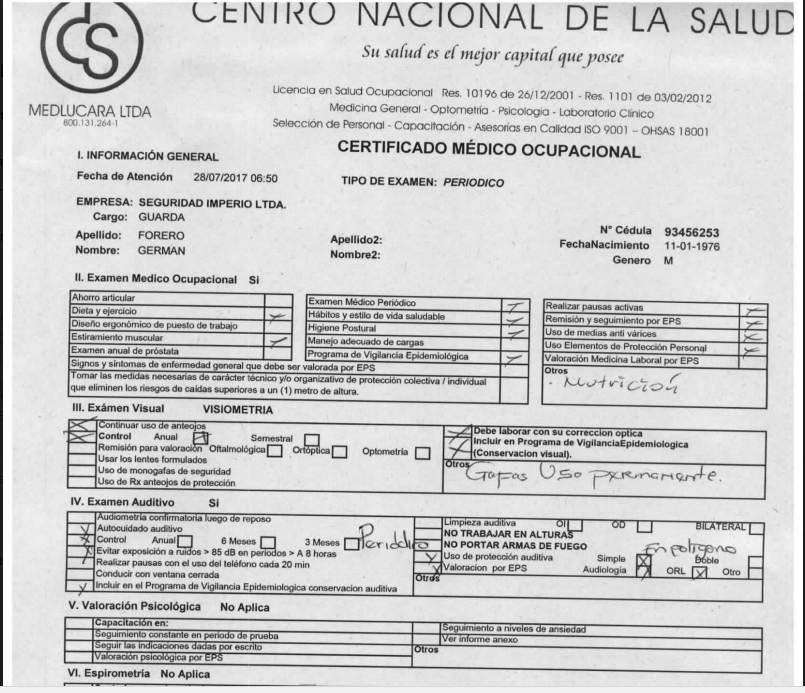 Idoneidad en Exámenes Médicos Ilustración: Evidencia idoneidad en exámenes médicosExámenes PsicosensométricosIlustración: Evidencia Exámenes PsicosensométricosIdoneidad en Exámenes PsicosensométricosIlustración: Evidencia idoneidad en exámenes PsicosensométricosPrueba TeóricaIlustración: Evidencia Modelo de la Prueba TeóricaIdoneidad en Exámenes TeóricosIlustración: Evidencia Idoneidad de quien realiza las Pruebas TeóricasPrueba PrácticaIlustración: Evidencia Modelo de la Prueba PrácticaIdoneidad de quien realiza las Pruebas PrácticasIlustración: Evidencia Idoneidad de quien realiza las Pruebas PrácticasPruebas PsicotécnicasIlustración: Evidencia modelo prueba PsicotécnicaIdoneidad de quien realiza las Pruebas PsicosensométricosIlustración: Evidencia Idoneidad de quien realiza las Pruebas Psicosensométricas2.3 PRUEBAS DE CONTROL PREVENTIVO A CONDUCTORESPruebas Preventivas a ConductoresIlustración: Evidencia Pruebas Preventivas a ConductoresIdoneidad de las PruebasIlustración: Evidencia Idoneidad de quien realiza las Pruebas Psicosensométricas2.4 CAPACITACIÓN EN SEGURIDAD VIALPrograma de Capacitación en Seguridad VialANEXO 17. CRONOGRAMA DE CAPACITACION.ANEXO 18. PLAN INTEGRADO DE CAPACITACION Y ENTRENAMIENTO.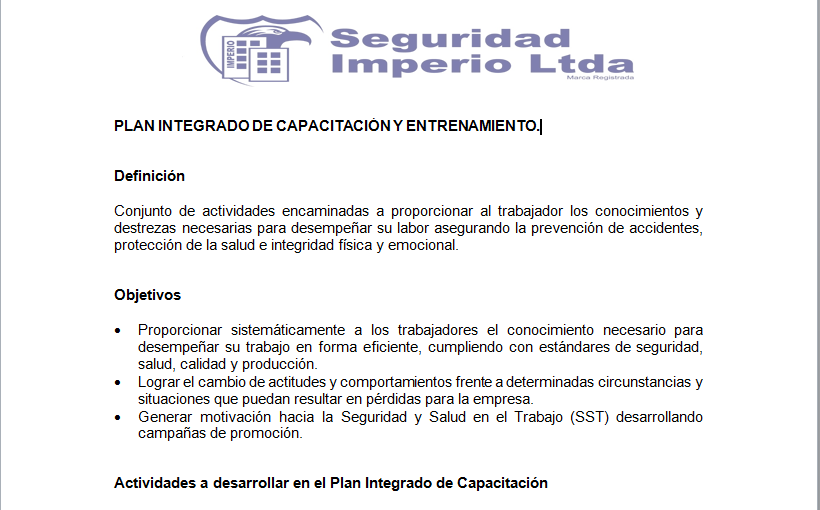 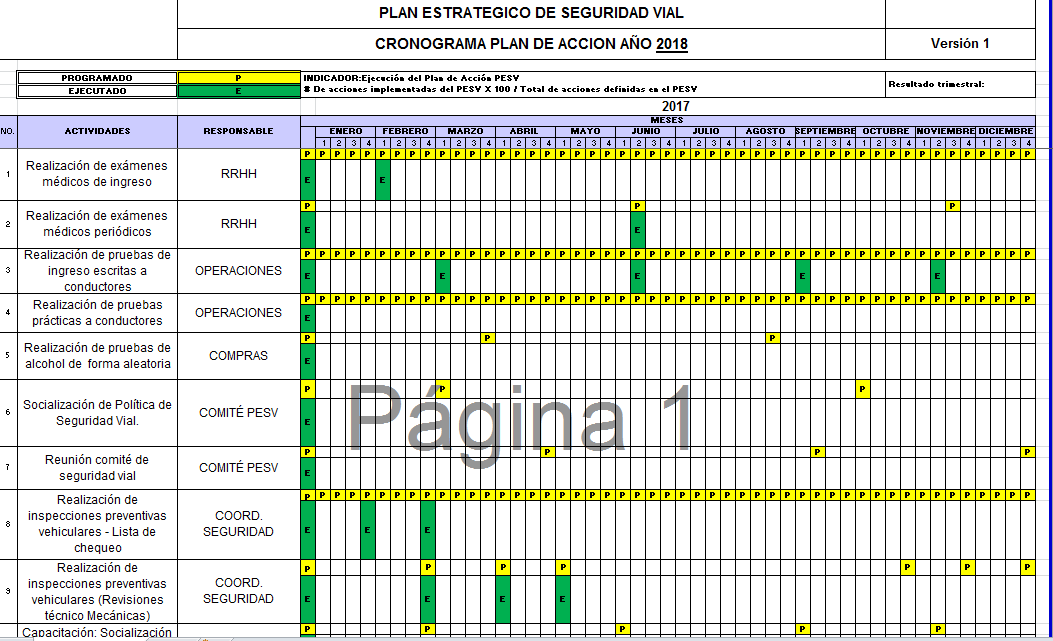 Programa de Capacitación en Seguridad Vial Conductores No PropiosCronogramaTabla: Cronograma de capacitaciónMínimo de Aciertos sobre las Evaluaciones Tabla: Mínimo de Aciertos de la evaluaciónModelo de Evaluación de la CapacitaciónTabla: Modelo de Evaluación2.5 CONTROL DE DOCUMENTACIÓN A LOS CONDUCTORESANEXO 19. ELEMENTOS DE PROTECCION PERSONAL PARA CONDUCTORES.Información de los ConductoresNombres y Apellidos.Número de identificación. Edad.Grupo de trabajo al que pertenece.Tipo de contrato.Años de experiencia en la conducción.Inscripción ante el RUNT.Tipo de licencia de conducción.Vigencia de la licencia de conducción.Tipo de vehículo que conduce.Reporte de comparendos e histórico de los mismos.Control de ingreso de conductores con deudas de comparendos.Reporte de incidentes - fecha, lugar, área rural/urbana.Reporte de accidentes- fecha, lugar, área rural/urbana.Acciones de seguridad vial realizadas:ExámenesPruebasCapacitacionesIlustración: Evidencia Información de los conductores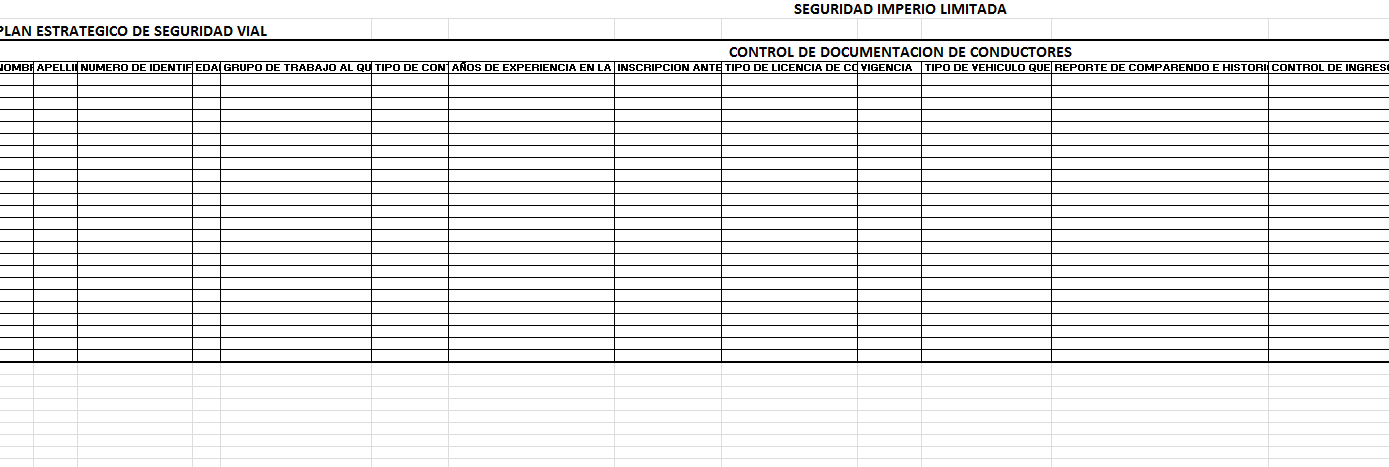 Reporte de ComparendosEvidencia: Procedimiento o mecanismo de controlANEXO 20. REPORTE DE COMPARENDOS.2.6 POLÍTICAS DE REGULACIÓN DE LA EMPRESAPolítica de Control de Alcohol y DrogasXXXXXXXXX, cuenta con la política  para la prevención de alcohol, Drogas y otras adicciones. La misma se complementa con el programa y cronograma de cumplimiento que facilita el seguimiento a todos los empleados de la empresa.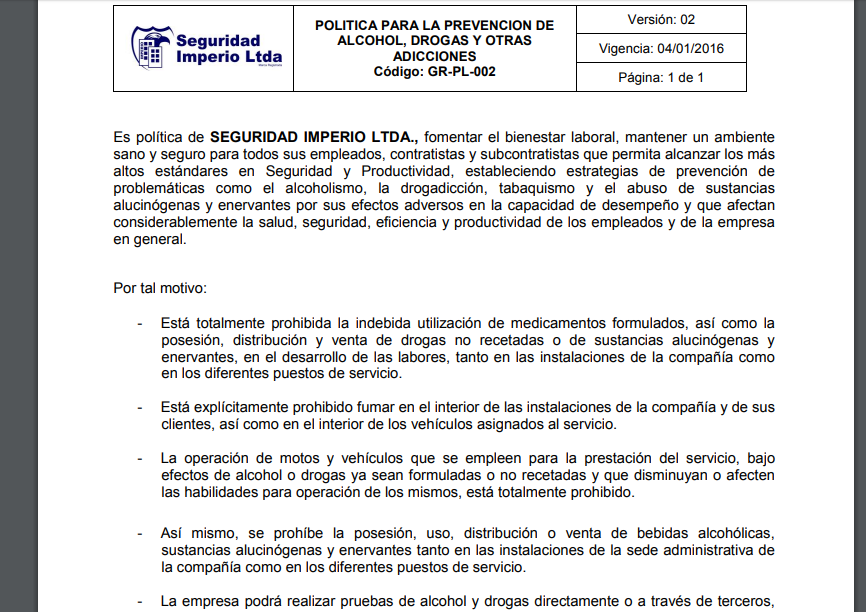 PROGRAMA DE TRABAJO PREVENCIÓN DE ALCHOOL, DROGAS Y OTRAS ADICCIONES.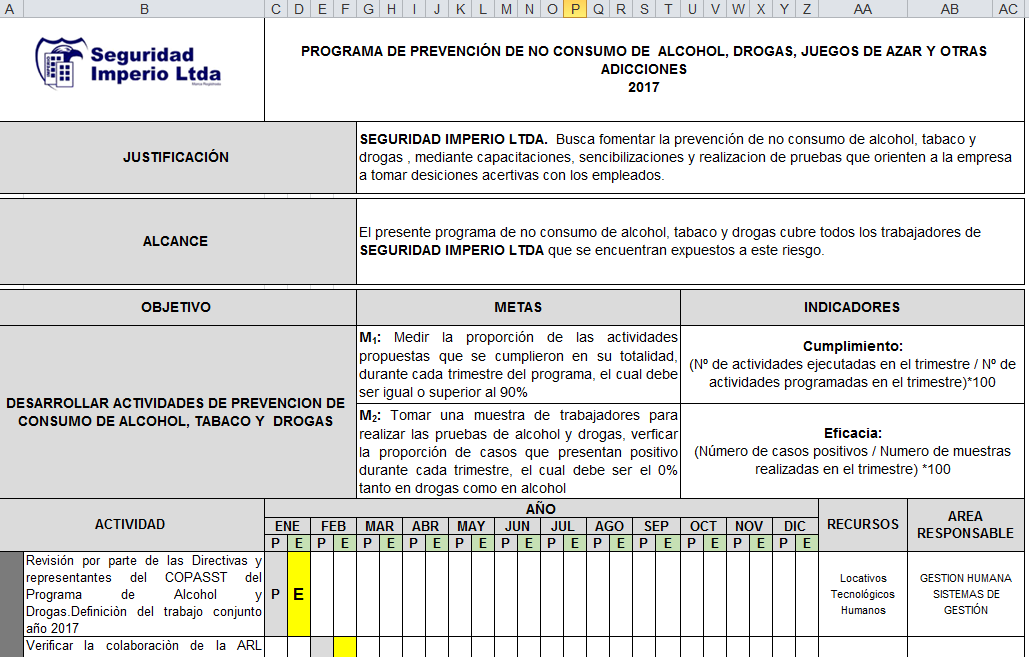 ANEXO 21. POLITICA DE ALCOHOL Y DROGAS.Política de Regulación de Horas de Conducción y DescansoXXXXXXXXX, bajo los lineamientos del Plan Estratégico de Seguridad Vial PESV, implementará y mantendrá programas para el control, eliminación y mitigación de todos los factores causantes accidentes de tránsito, los cuales pueden llegar a afectar al personal de nuestra empresa o a terceros.Mediante la adopción de esta política, la organización busca garantizar un óptimo desempeño de sus operaciones dentro del marco de la seguridad vial e industrial. Igualmente dentro de estas políticas se implementará la práctica de pausas activas como una medida obligatoria para promover y regular el adecuado descanso de los conductores. En consecuencia, los programas que se implementen bajo esta política deberán:Establecer tiempos de reposo y descanso para prevenir la fatiga.Establecer pausas activas dos veces al día. (ejercicios de estiramiento)Establecer esquemas de seguimiento sobre el cumplimiento de los tiempos de reposo y pausas a los conductores que realicen actividad en recorridos largos.Incluir temas de capacitación sobre hábitos de sueño y descanso, nutrición y ejercicio los cuales pueden prevenir la fatiga en los trabajadores.Evaluar en caso de accidente o incidente de trabajo la probabilidad de causalidad por la fatiga.ANEXO 22. POLITICA DE REGULACION DE HORAS.Política de Regulación de la VelocidadSin excepción todos los conductores de Seguridad Imperio Ltda, contratistas, subcontratistas y grupos de interés, , deben cumplir con los límites de velocidad establecidos en la normatividad vigente (Código Nacional de Tránsito) y los límites establecidos para las instalaciones de Seguridad Imperio y sus clientes. Sin perjuicio de lo anterior, en ningún caso un vehículo al servicio de Seguridad Imperio Ltda., deberá exceder la velocidad de 80 Km/h en carreteras nacionales o departamentales, 60 Km/h en vías urbanas y carreteras municipales, y 30 Km/h en zonas escolares o residenciales.ANEXO 23. POLITICA DE REGULACION VELOCIDAD.Uso del Cinturón de SeguridadEl uso de cinturón de seguridad, es de uso obligatorio para conductores de vehículos propios o al servicio de Seguridad Imperio Ltda, aún en trayectos cortos.Política de Uso de Elementos de Protección PersonalLas especificaciones y requerimientos de uso de EPP en las operaciones de Seguridad Imperio son de cumplimiento obligatorio para personal de la empresa, contratistas y sub contratistas.Política de No uso de Equipos de Comunicaciones Móviles mientras se ConduceEl uso de equipos de comunicación está prohibido mientras se conduce un vehículo al servicio de Seguridad Imperio. Los siguientes son los requisitos mínimos de operación:El uso de teléfonos móviles, asistentes digitales personales (PDA), impresoras, dispositivos de mano, tabletas, dispositivos convergentes, dispositivos de mensajes de texto, computadoras y otros dispositivos electrónicos móviles (ya sea de otra persona o de propiedad de la compañía) está prohibido cuando el vehículo está en movimiento. El uso de dispositivos de manos libres mientras el vehículo está en movimiento también está prohibidoSi es necesario realizar una llamada del teléfono móvil en cualquier momento mientras se conduce un vehículo, el conductor deberá detener el vehículo en un lugar seguro donde pueda realizar la llamada.Los conductores no llevarán auriculares u otros dispositivos mientras se conduce un vehículo.Los sistemas de GPS se programarán antes de iniciar el viaje y no durante el transcurso de la operación del vehículo. El uso de mapas para planificar rutas también debe ser completado antes de operar el vehículo.ANEXO 24. POLITICA DE NO USO DE EQUIPOS DE COMUNICACIONES.3. VEHÍCULOS SEGUROS3.1 MANTENIMIENTO PREVENTIVOHojas de Vida de los VehículosBase de datos la cual contará como mínimo con la siguiente información:Placas del vehículoNumero VINNumero de motorKilometraje – FechaEspecificaciones técnicas del vehículoDatos del propietarioDatos de la empresa afiliadaSOAT- Fecha de vigenciaSeguros - Fechas de vigenciaRevisión Técnico MecánicaReporte de comparendosReporte de incidentes - fecha, lugar, área rural/urbanaReporte de accidentes - fecha, lugar, área rural/urbanaPlan de mantenimiento preventivo - fechasRecomendaciones Técnicas de Operaciones de MantenimientoDebe documentar y conocer toda la información y especificaciones técnicas de los vehículos, incluyendo los sistemas de seguridad activa y pasiva; dicha información debe ser registrada por escrito en carpeta independiente para cada vehículo. Cronograma de Intervenciones de Vehículos PropiosANEXO 25. INTERVENCION DE VEHICULOS PROPIOS Y TERCEROSProgramación para las intervenciones de mantenimiento preventivo a los vehículos propios y a verificar que los vehículos tercerizados, cumplan de igual forma con lo dispuesto en la normativa legal vigente aplicable a este criterio.3.2 MANTENIMIENTO CORRECTIVOEn SEGURIDAD IMPERIO nuestros vehículos al presentar cualquier fallo correctivo, el departamento de compras es el responsable de dar cumplimiento a la realización del mismo. ANEXO 26. PROTOCOLO DE FALLA DE VEHICULOS.3.3 CHEQUEO PREOPERACIONALANEXO 27.CHEK LIST DE VEHICULOS.4. INFRAESTRUCTURA SEGURARUTAS INTERNASXXXXXXXXX, adelantó la inspección de la infraestructura de su sede única para garantizar la seguridad de los trabajadores en sus desplazamientos. Revisión del entorno físico donde se operaEl AREA DE INFLUENCIA de acceso a la sede de XXXXXXXXX, es la señalada con un círculo negro en la siguiente ilustración. Hablamos de la localidad e Barrios Unidos, barrio alcázares. Esta Área tiene múltiples vías de acceso entre las que se destacan: La Avenida NQS; la Calle 72; la carrera 24 y la calle 68. 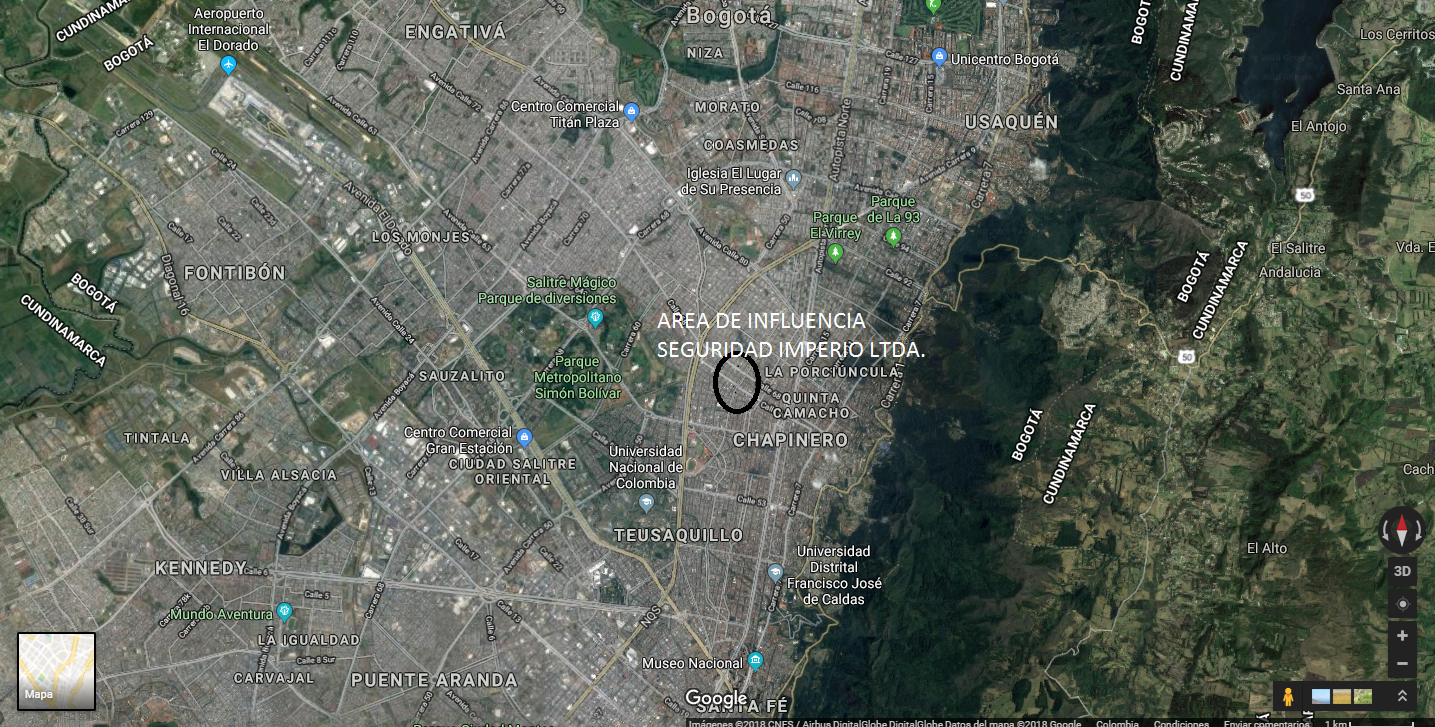 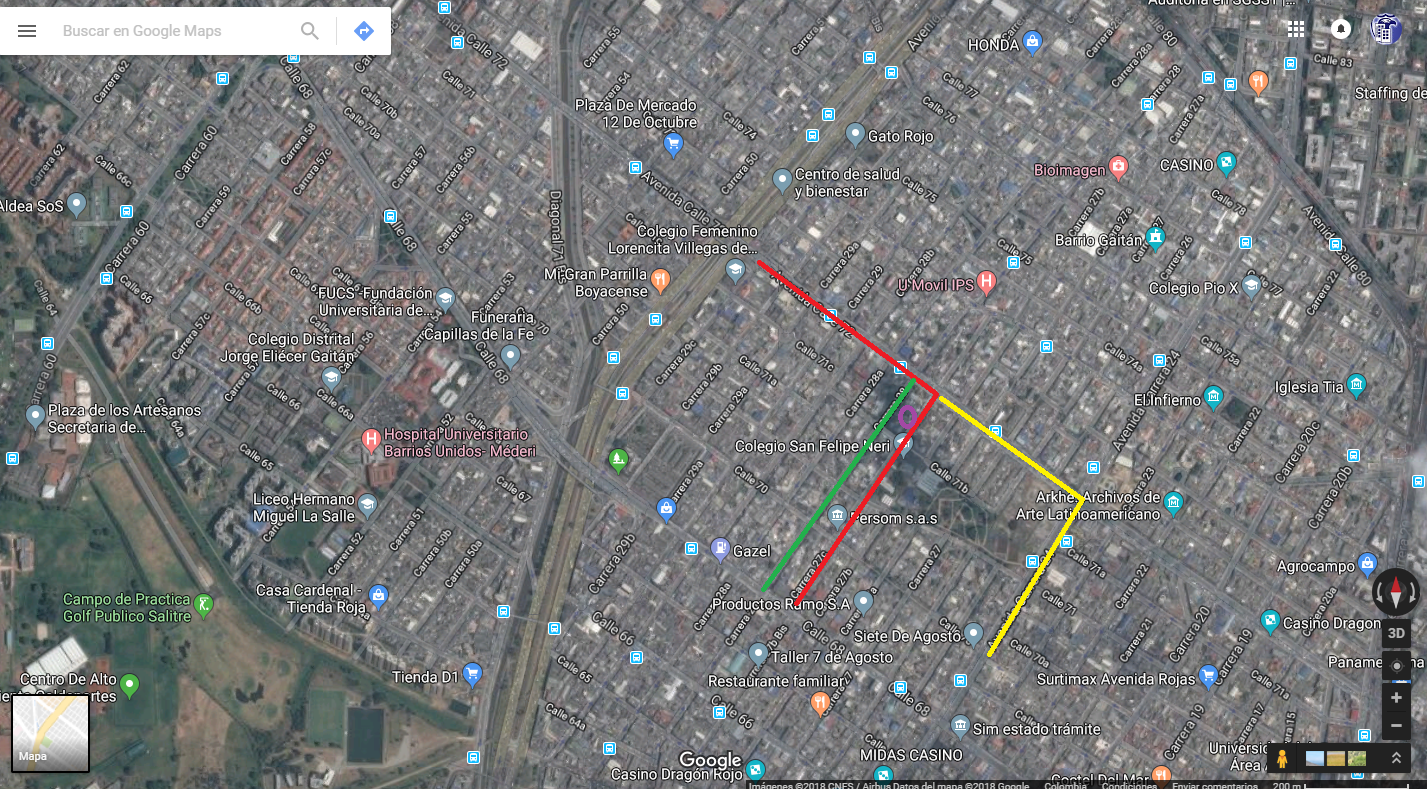 Las rutas más utilizadas para el arribo de los trabajadores tanto a nivel peatonal, vehicular, cicla o moto son:			Ruta 1. Avenida chile o calle 72			Ruta 2. Carrera 28 hacia el norte subiendo por la calle 72			Ruta 3. Carrera 24 de sur a norte bajando por la calle 72Desplazamiento en las Zonas PeatonalesIlustración: Evidencia Desplazamiento en las zonas peatonales: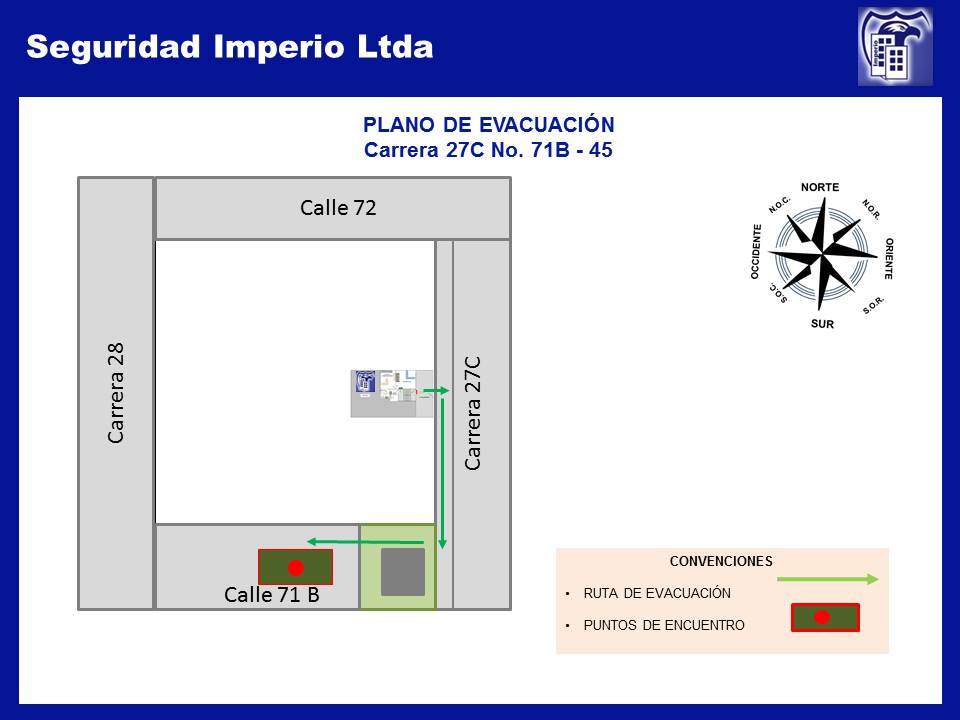 Desplazamiento pisos vía peatonal: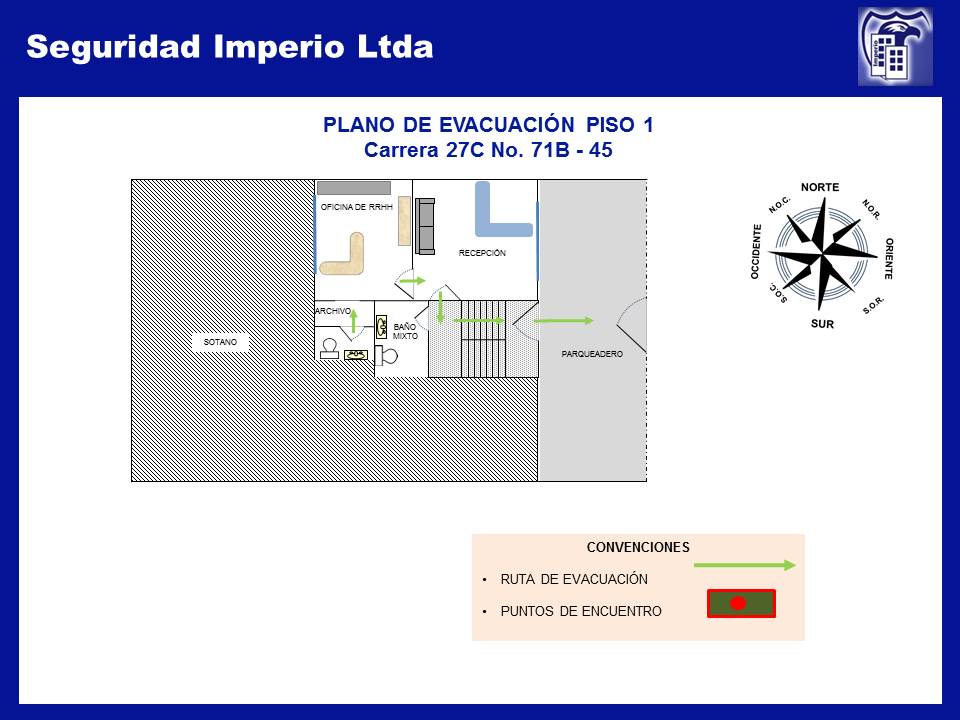 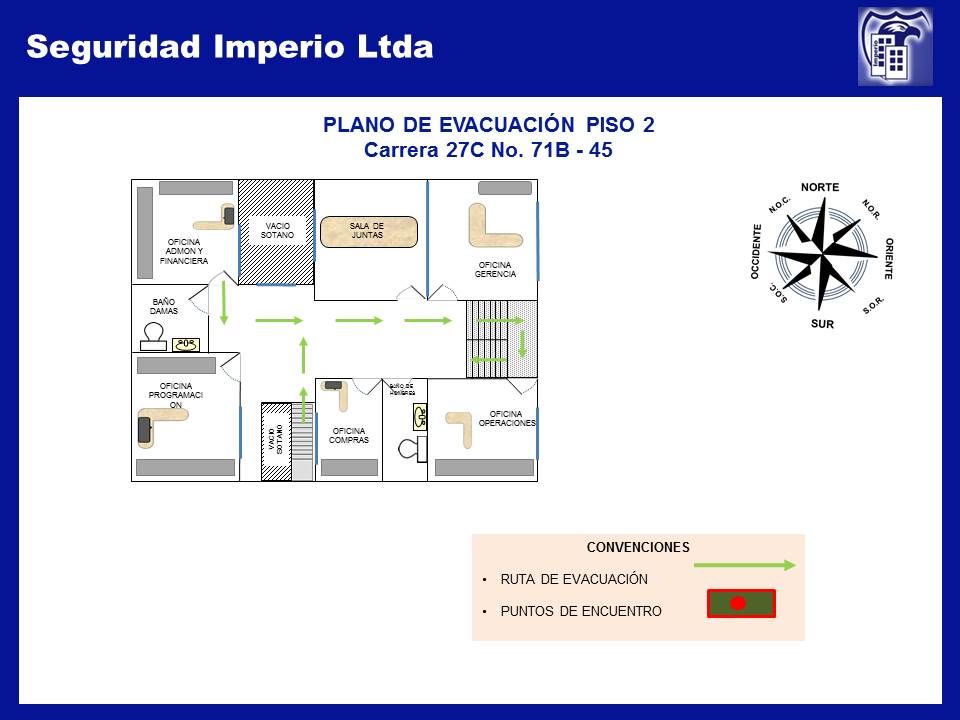 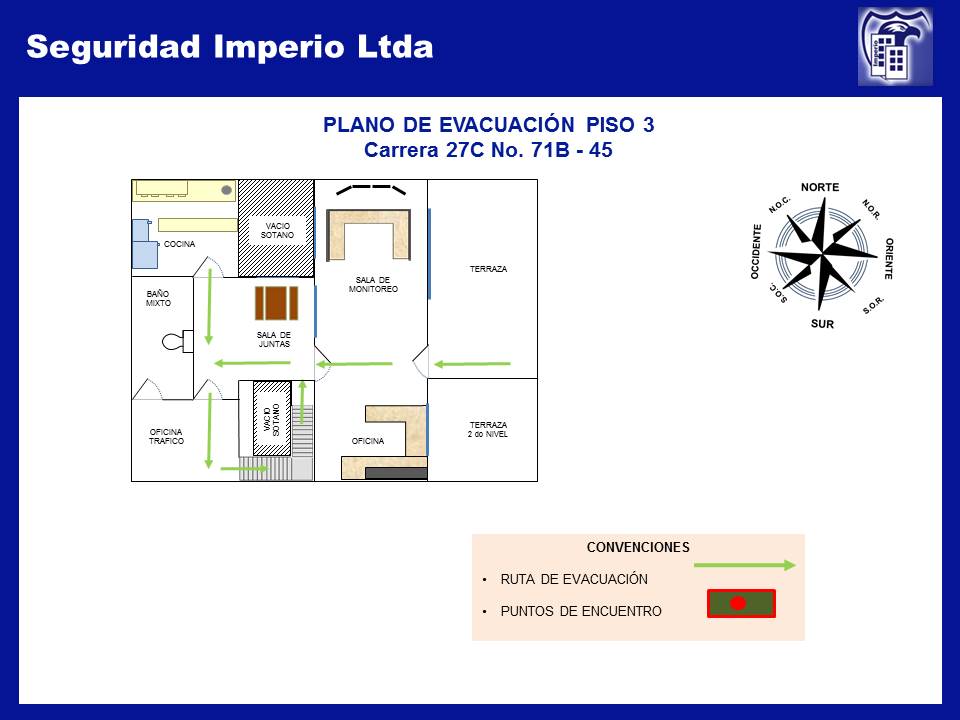 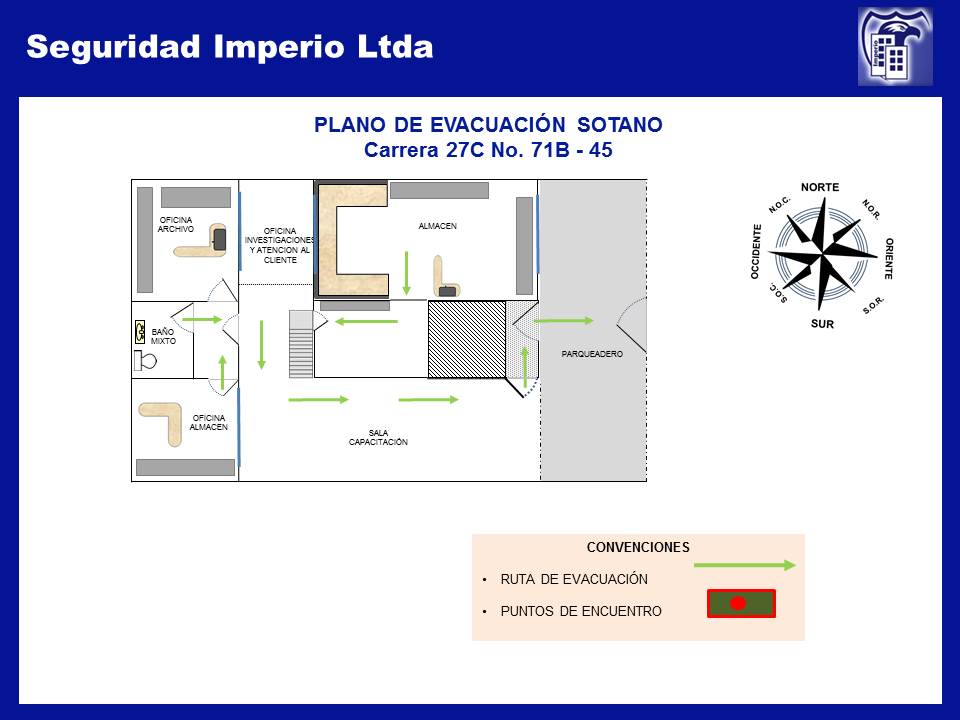 Vías Internas de Circulación de Vehículos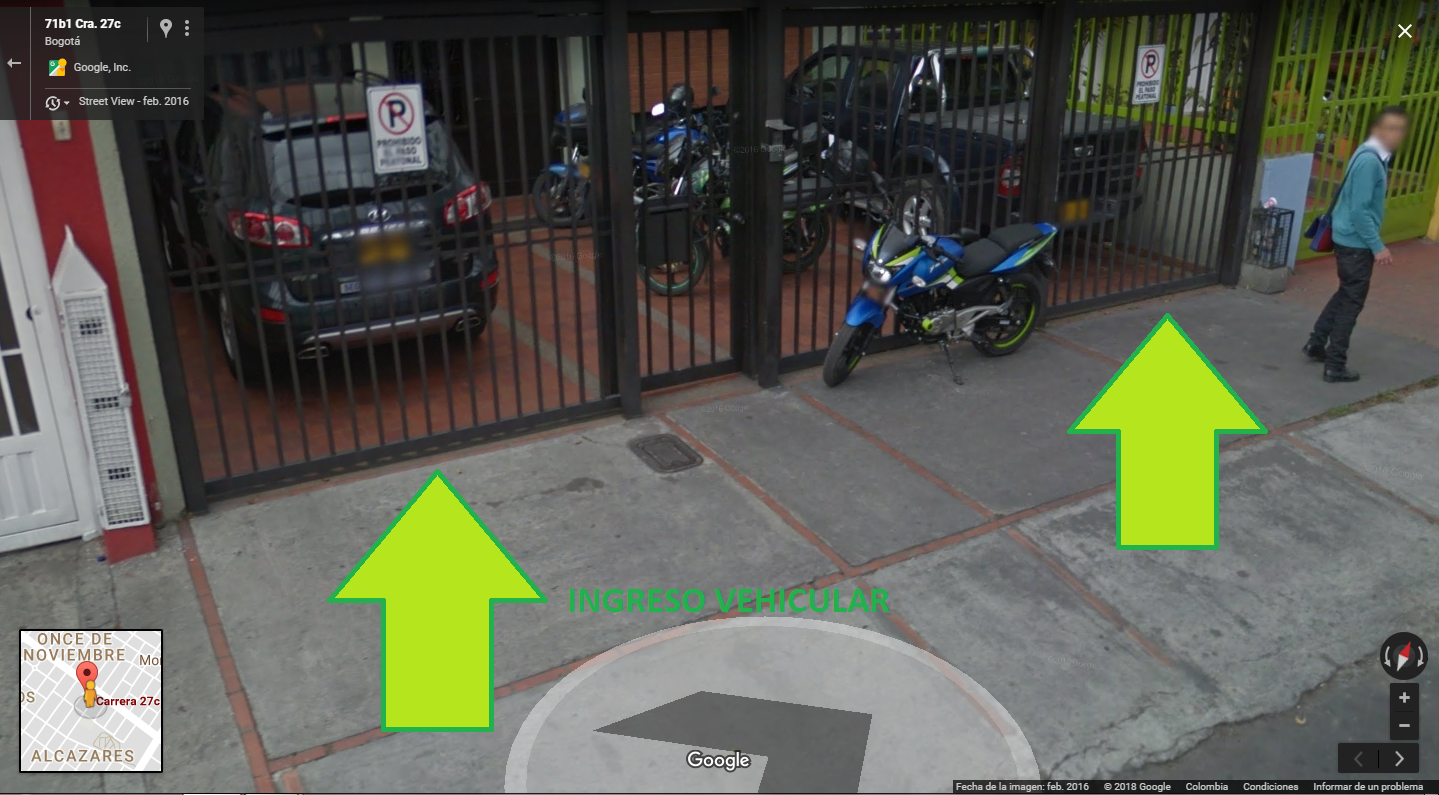 Parqueaderos Internos y Mantenimiento de SeñalesXXXXXXXXX, cuenta con tres parqueaderos internos distribuidos así: 2 para parqueo de vehículos y 1 para parqueo de motos.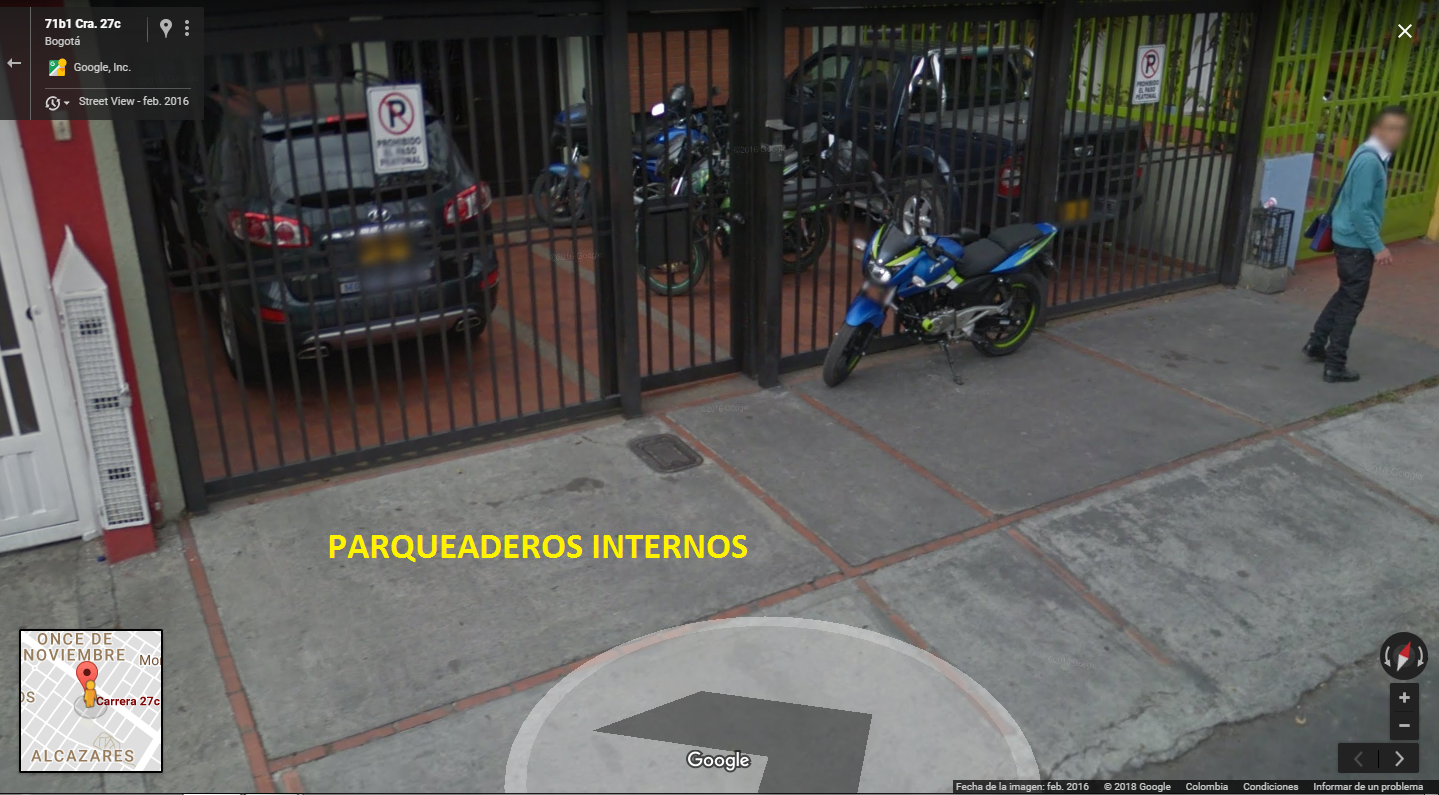 RUTAS EXTERNASAvenida chile con Carrera 28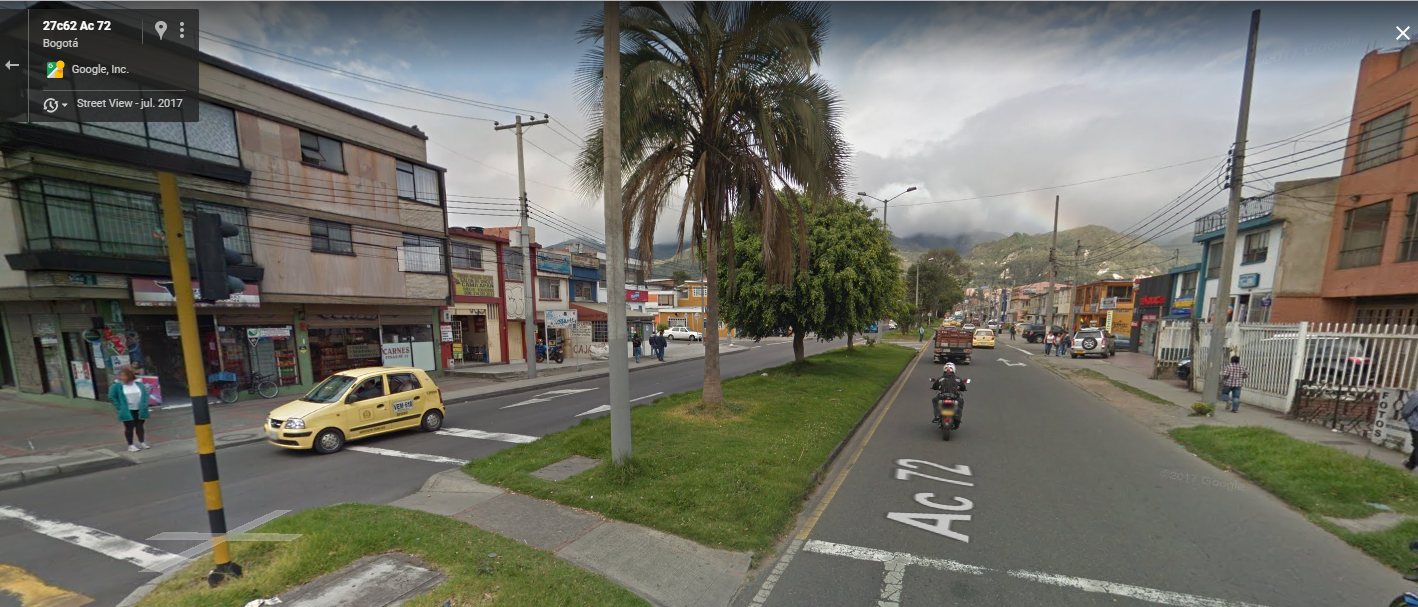 Carrera 27 c, con calle 72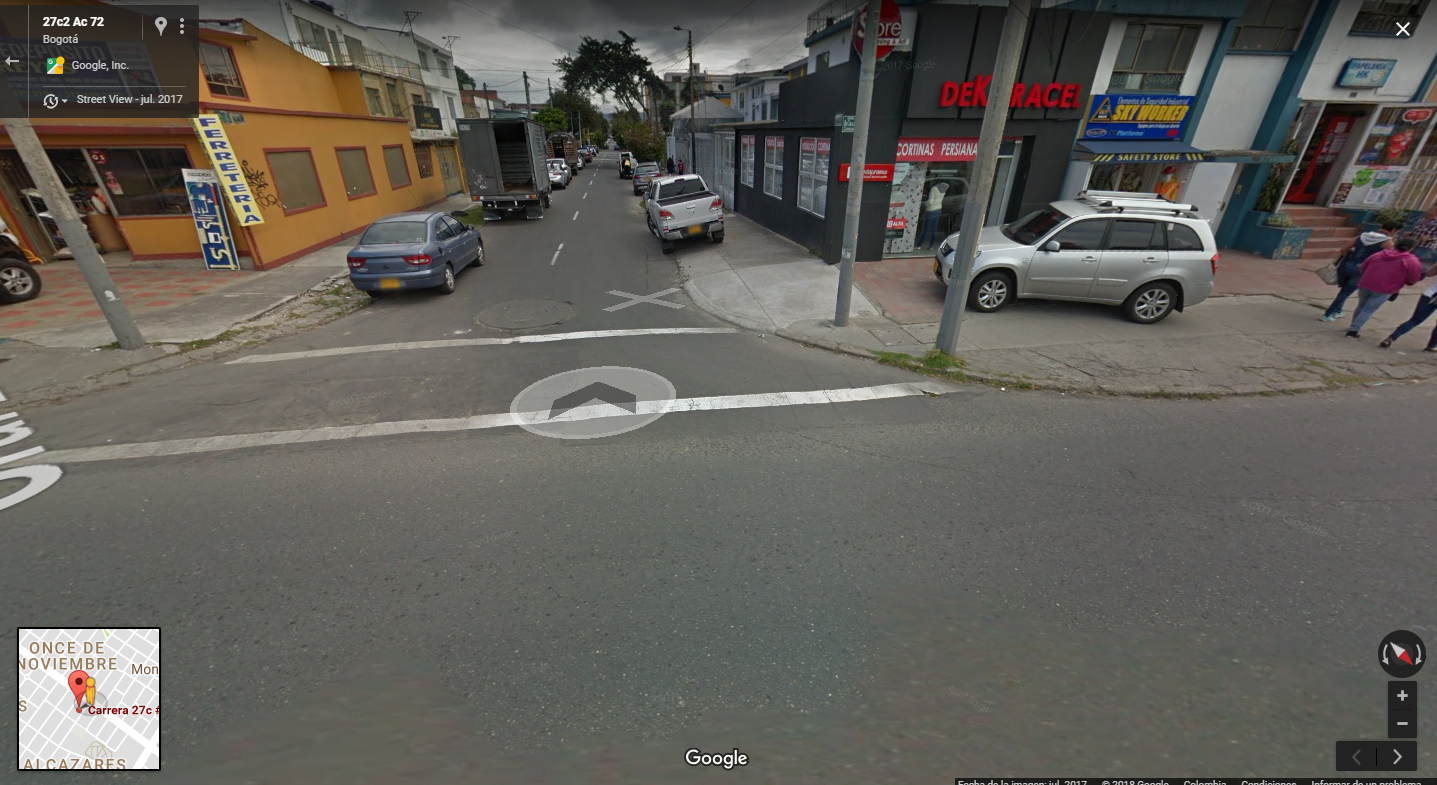 Revisión del entorno físico donde se operaANEXO 28. DIAGNOSTICO INFRAESTRUCTURA INTERNA.Política de administración de rutasTabla: Política de administración de rutas Apoyo tecnológicoPolíticas de socialización y actualización de información5. ATENCIÓN A VÍCTIMASEste eje del instrumento para la emisión de observaciones y aval de los Planes Estratégicos de Seguridad Vial (Resolución 1231 de 2016), hace referencia al numeral 8.4 de la Resolución No. 0001565 de 2014.ANEXO 29. PONS ACCIDENTE VIAL.ProtocolosSiempre que ocurra un accidente en el cual resultaren comprometidos vehículos o motocicletas, el conductor está en la obligación de dejarlo tal como quedó después de ocurrir el accidente e informar inmediatamente a las autoridades de tránsito, a la autoridad competente, al jefe inmediato y  a la central de Seguridad Imperio Ltda.El conductor o conductores que muevan los vehículos accidentados, sin la autorización de las autoridades de tránsito quedarán automáticamente responsabilizados de los daños ocasionados.Todos los usuarios de vehículos deben reportar la ocurrencia de los incidentes o accidentes de tránsito, utilizando el formato correspondiente de reporte inicial de incidentes o accidentes, dentro de las veinticuatro (24) horas siguientes a la ocurrencia del evento. De acuerdo, a la evaluación preliminar del evento se definirá la realización de la investigación correspondiente.Todos los vehículos deben tener los extinguidores de fuego requeridos, botiquín de primeros auxilios, juego de herramientas, llantas de repuesto y otros accesorios listos para cuando se requieran. Deben ser instalados de forma segura de modo que no se aflojen en el evento de un accidente.En caso de accidente siga el siguiente protocolo:1-Avise inmediatamente a las autoridades de tránsito, no permita mover los vehículos hasta que las autoridades elaboren el croquis correspondiente.2-Avise inmediatamente a su jefe inmediato y al área de Seguridad y Salud en el trabajo. Ellos mediante la central de comunicaciones activaran la línea de atención #322 manteniendo contacto permanente con el implicado en el accidente.3-No deje el vehículo sin ninguna vigilancia después del accidente.4-Si hubiese personas lesionadas procure su inmediata atención medica SOAT y tome nota de los nombres, direcciones y teléfonos de lesionados y testigos.5-Tome la mayor información posible sobre:a. Características del otro vehículo (marca, placas, color, modelo, entidad aseguradora).b. Del conductor (nombre, dirección o teléfono, profesión, cédula y licencia vigente).c. Del accidente: Lugar exacto, hora, día, fecha.d. Asistencia de Policía de Tránsito y si se realizó informe policial.e. Presencia de ambulancia en el área de influencia.ANEXO 30. PROTOCOLO DE ATENCION A VICTIMASANEXO 31. PROCEDIMIENTO DE ACCIDENTES E INCIDENTES.5.1. Lecciones aprendidasANEXO 32. LECCIONES APRENDIDASLa Empresa contempla como medida preventiva, posterior a la ocurrencia de un accidente de tránsito, la generación de lecciones aprendidas y la divulgación a todo el personal siguiendo los mecanismos definidos en el procedimiento de comunicación, participación y consulta.Anexo 6 QA-FO-003 SOLICITUD DE ACCIONES V04..5.2. Fuente de informaciónLa organización tomará la información necesaria para realizar la investigación y seguimiento de los accidentes de tránsito de diferentes fuentes disponibles en el sitio de ocurrencia como en bases de datos así:- Declaraciones juramentadas de los involucrados.- Testigos.- Fotografías.- Videos.- Croquis realizado por la autoridad competente.- Base de datos del SIMIT y RUNT- Información diagnostica de personal médico, entre otros.5.3. Indicadores de accidentalidadLa Empresa hace seguimiento a la gestión de los indicadores de accidentalidad y siniestralidad de su personal y contratistas en el documento anexo, además genera planes de acción globales basados en la caracterización de la accidentalidad y al comportamiento de los indicadores, con el fin de trabajar en los elementos que generan la accidentalidad en tránsito y minimizar su recurrencia. SEGUIMIENTO Y EVALUACIÓNANEXO 33. INDICADORES DEL PESV.IndicadoresCon el fin de controlar la gestión en la implementación del PESV, verificar el cumplimiento de objetivos, evaluar los resultados obtenidos y muy especialmente tomar decisiones que permitan mejorarlo, se define implementar los siguientes indicadores que permitan medirlo:Indicador de desempeño:Son aquellos indicadores que proporciona un medio sencillo y fiable para medir logros (cumplimiento de objetivos y metas establecidas), reflejar los cambios vinculados con las acciones del plan, monitorear y evaluar sus resultados. Los indicadores de desempeño pueden ser indicadores estratégicos o indicadores de gestión.Indicadores de actividad:Son aquellos indicadores que ofrecen información sobre el grado de consecución que conforman el plan:Indicadores de resultado:Son aquellos indicadores que van a permitir a la empresa conocer el grado de cumplimiento de los objetivos que se han marcado: 5. VALORES AGREGADOSComo valores agregados se genera el ANEXO 34 CARTILLA DE PREVENCION VIAL, la cual se entregará al conductor al momento de presentar al conductor al momento de generar un vínculo de prestación de servicio con SEGURIDAD IMPERIO LTDA, con el fin de generar la toma de conciencia en la prevención de los riesgos viales.DATOS DE LA ENTIDADDATOS DE LA ENTIDADNOMBRE DE LA EMPRESAXXXXXXXXXNIT830.080.581CIUDAD SEDE PRINCIPALBOGOTADIRECCIÓNCra 27c Nº 71b-45TELÉFONO7424954-7424955PERSONA DE CONTACTOELKIN OLARTECARGO DIRECTOR DE BIENESTAR Y SSTEMAILProyectos@seguridadimperio.com.coNo.PilarCapítuloNumeralResolución1Fortalecimiento de la Gestión Institucional71565/2014NOMBRECARGOTELEFONO / EMAILAndres Camilo OlarteProgramadorInternationalservices@seguridadimperio.com.coCel: 3152386754EDUCACIONProfesional y/o estudiante de carreras afines FORMACIONConocimientos adquiridos con educación no formal o continúa en temas relacionados con el cargo. sistemas de gestión integrados (Calidad, Ambiental, Social y SST)EXPERIENCIA3 añosTipo de ContrataciónCantidad de EmpleadosDirectos328IndirectosN/ATotal328Clase de RolCantidad de EmpleadosAdministrativos16Operativos312Total328Tipo de VehículosNo de VehículosPropiosSubcontratadosRol dentro de la EmpresaVehículo particular1xN/AVehículo utilizado para transporte de directivos y otros.Moto0xN/AVehículos utilizados por supervisoresCamioneta2xN/AVehículo utilizado para transporte de directivos y otros.MARCATIPOPLACAMODELOHyundai SantafeCamionetaMKZ-5332012Chevrolet SamuráiCamperoBHE-0131996Chevrolet D-maxCamionetaBKX-5232006Solicitada por:Ministerio de Transporte de ColombiaRealizada por:XXXXXXXXXFecha de AplicaciónOctubre 2017Universo:320Tamaño de la muestra:220Margen de error:5.0%Nivel de Confianza:95%Total preguntas Formuladas:45PLAN DE ACCIONRECURSOSPLAZORealización de exámenes médicos de ingreso y periódicosHumanos - FinancierosCortoActualización listado personal autorizado para conducir y actualización de listado de vehículos en la operación.Humanos - TecnológicosMedianoDivulgación del PESV a todo el personal de la compañía, contratistas e interesados.Humanos - TecnológicosCortoDivulgación y seguimiento de la política de seguridad vial y políticas de regulación de la empresa.Humanos - TecnológicosCortoSocializar estándares de seguridad vial para los diferentes actores viales presentes en la operación.Humanos - TecnológicosCortoVerificar el conocimiento de las políticas en los conductores, peatones y pasajerosHumanos - TecnológicosCortoRevisión documental de vehículos y conductoresHumanos – Tecnológicos- ContratistaCortoDiseño y ejecución del programa de capacitación y entrenamientoProveedor	externo	- Humanos – TecnológicosCortoPruebas de manejo comentado a conductoresProveedor	externo	- Humanos – Tecnológicos-FinancierosMedianoEntrega de elementos de protección personalFinancieros – Humanos - Proveedor externoMedianoRevisión gerencial a la ejecución del PESV incluye auditoria al PESV de empresas contratistas.Financieros – Humanos - Proveedor	externo	-TecnológicosMedianoImplementar el sistema de incentivos y/o llamados de atención por el comportamiento de los conductores con base en el análisis de los registros de los monitores de velocidad, así como con lo relacionado con el cumplimiento de la política de seguridad vial y el programa.Humanos – TecnológicosMedianoRealizar análisis de comportamiento seguro para conductoresFinancieros – Humanos - Proveedor externo - TecnológicosMedianoPLAN DE ACCIÓNVIABILIDADPLAZOSolicitar las carpetas a los contratistas de transporte con la ficha técnica, hoja de vida y plan de mantenimiento específico para cada vehículo contratado.Humanos	– Tecnológicos- ContratistaCortoImplementación del programa de auditorías a los planes de mantenimiento preventivo de vehículos contratados.Financieros – Humanos - Proveedorexterno - TecnológicosMedianoControl documental a vehículos.Humanos	– Tecnológicos- ContratistaCortoActualizar la hoja de vida de todos los vehículos con la información soportada por los contratistas.Humanos	– Tecnológicos- ContratistaCortoEjecutar el programa de inspecciones a los vehículos contratistas.Humanos	– Tecnológicos- ContratistaMedianoRealizar inspecciones pre operacional de vehículos.Humanos	– Tecnológicos- ContratistaCortoRevisión gerencial a la ejecución del PESV incluye auditoria al PESV de empresas contratistasFinancieros – Humanos	- Proveedor externo	-TecnológicosMedianoVerificar la instalación de los monitores de velocidad a los vehículos terceros.Financieros – Humanos - Tecnológicos- ContratistaMedianoContar con el registro del monitor de velocidad de cada vehículo cada mes y analizar el comportamiento de cada conductor.Financieros – Humanos - Tecnológicos- ContratistaMedianoHacer seguimiento a la eficacia de los controles para el riesgo de seguridad vial.Humanos	- Tecnológicos- ContratistaCortoPLAN DE ACCIÓNVIABILIDADPLAZOElaboración y actualización de infraestructura seguraFinancieros – Humanos	- Proveedor externo	-TecnológicosMedianoDemarcación y señalización interna de rutasFinancieros – Humanos - Proveedorexterno - TecnológicosMedianoRevisión gerencial a la ejecución del PESV. La cual debe incluir una  auditoria al PESV deempresas contratistasFinancieros  –Humanos	-MedianoElaboración y actualización de infraestructura seguraFinancieros – Humanos	- Proveedor externo	-TecnológicosMedianoDemarcación y señalización interna de rutasFinancieros – Humanos - Proveedorexterno - TecnológicosMedianoPLAN DE ACCIÓNVIABILIDADPLAZOInvestigación accidentes e incidentes de transitoHumanos	– TecnológicosCortoDivulgar lecciones aprendidas de incidentes y planes de acción.Humanos	– TecnológicosCortoDivulgar lecciones aprendidas de accidentes y planes de acción.Humanos	–TecnológicosCortoSeguimiento a investigación de accidentes y casi accidentesHumanos	– TecnológicosCortoAnálisis tendencial de accidentalidad – incluye desempeño de contratistasHumanos	– TecnológicosCortoSimulacros para atención a emergencias en la vía según protocolos diseñados.Humanos – Tecnológicos– Proveedor externo - FinancierosMedianoINDICADOR DE DESEMPEÑOINDICADOR DE DESEMPEÑOINDICADOR DE DESEMPEÑOINDICADOR DE DESEMPEÑONOMBREFORMULAFRECUENCIAMETAEjecución del Plan de Acción PESV# De acciones implementadas del PESV X 100Total de acciones definidas en el PESVTRIMESTRAL70% en un añoINDICADOR DE ACTIVIDADINDICADOR DE ACTIVIDADINDICADOR DE ACTIVIDADINDICADOR DE ACTIVIDADNOMBREFORMULAFRECUENCIAMETANúmero de personal formado en Seguridad Vial# De personas formadas  X 100# Total de personas a formar en seguridad vialAl ingreso personal nuevo y trimestralmente100% Cumplimiento de los programas de mantenimiento de los vehículos# De mantenimientos realizados            X 100_# Total de mantenimiento programadosTrimestralmente100%Número de evaluaciones practicas realizadas a los conductores# De evaluaciones realizadas      X 100# Total de evaluaciones programadasMensual100%INDICADOR DE RESULTADOINDICADOR DE RESULTADOINDICADOR DE RESULTADOINDICADOR DE RESULTADONOMBREFORMULAFRECUENCIAMETAImpacto económico de los incidentes de tránsitoCostos directos + Costos Indirectostrimestral100%Impacto económico de los accidentes de tránsitoCostos directos + Costos Indirectostrimestral100%Tasa de vehículos inspeccionados# De vehículos inspeccionados  X 100# Numero de vehículostrimestral100%Índice de frecuencia accidentes de tránsito# De Accidentes viales ocurridos a motorizadosTotal de motorizados expuestostrimestral>ó = 0.02Índice de severidad en accidentes de tránsito# Días de incapacidad mes por accidentes viales X 100# Días laborados * total motorizados expuestostrimestralDisminuir en 0.5% mes% de Afectación# De conductores lesionados en accidentes de tránsito X 100# Total de accidentes de tránsito del periodotrimestralDisminuir en 0.5% mes% de Afectación# De días de incapacidad por accidentes de tránsito X 100# Total de accidentes de tránsito del periodotrimestralDisminuir en 0.5% mes% de Afectación# De días con vehículos no disponibles por accidentes de tránsito X 100# Total de accidentes de tránsito del periodotrimestralDisminuir en 0.5% mesÍndice de víctimas mortales en accidentes de tránsito durante el transporte# De Accidentes de tránsito con víctimas mortales en un mes X 100Total de Operaciones de Transportetrimestral0%CONTROL DE CAMBIOSCONTROL DE CAMBIOSCONTROL DE CAMBIOSNo. VersiónFechaDescripción del Cambio118/01/2018Edición Inicial del Documento